УТВЕРЖДЕНПостановлениемСовета Министров Донецкой Народной Республики от 16 августа 2016 г. № 10-7
(в ред. постановления Правительства ДНР от 06.11.2017 № 14-43, от 10.08.2018 № 10-41, от 20.03.2020 № 14-2)ПЛАНиспользования радиочастотного ресурса
Донецкой Народной РеспубликиДанный План состоит из двух разделов и приложений.В разделе I приведен перечень радиотехнологий, используемых в Донецкой Народной Республике, с определением полос радиочастот и служб радиосвязи, а также сроки прекращения их использования, в частности в графе:первой - радиотехнологии, используемые радиослужбами в Донецкой Народной Республике;второй - радиослужбы согласно Республиканской таблицы распределения полос радиочастот Донецкой Народной Республики, использующие действующие в Донецкой Народной Республике радиотехнологии. В указанной графе понятие «маломощные применения» не касается конкретной радиослужбы, а охватывает радиотехнологии разных радиослужб при условии использования ими радиоэлектронных средств на вторичной основе и с ограниченной мощностью излучения;третьей - вид радиосвязи, которому соответствует та или иная радиотехнология;четвертой и пятой - базовые стандарты (нормативные документы, в которых приводится описание радиотехнологий) и основные общие стандарты (нормативные документы, в которых определяются характеристики оборудования радиотехнологий), а также международные и европейские стандарты, в частности стран - разработчиков радиотехнологий и производителей оборудования. В случае отсутствия информации о стандартах, радиотехнологии определяются техническими условиями Донецкой Народной Республики (ТУ) и техническими спецификациями (ТС) на соответствующие радиоэлектронные средства или излучающие устройства;шестой - положения Регламента радиосвязи Международного союза электросвязи (РР МСЭ), резолюции всемирных конференций радиосвязи (ВКР), рекомендации Международного союза электросвязи (МСЭ) и Европейской конференции администраций почт и электросвязи (СЕПТ), решение Европейской комиссии по коммуникациям (ЕКК), а также международные соглашения и соответствующие решения, принятые в Донецкой Народной Республике, в которых определяются условия использования радиочастотного ресурса по обеспечению электромагнитной совместимости (ЭМС) радиоэлектронных средств (РЭС) или излучающих устройств;седьмой - полосы или номиналы радиочастот, выделенные для использования в радиотехнологиях;восьмой - особенности применения радиотехнологий в Донецкой Народной Республике и условные обозначения свидетельств и разрешений, дающих право на пользование радиочастотным ресурсом:а)	С01 - пользование полосой радиочастот осуществляется на основании свидетельства на пользование радиочастотным ресурсом и разрешений на эксплуатацию радиоэлектронных средств. Полоса или часть указанной полосы радиочастот может использоваться в пределах одного участка территории несколькими пользователями при условии обеспечения электромагнитной совместимости радиоэлектронных средств;б)	Р01-разрешение на эксплуатацию выдается на каждое радиоэлектронное средство или излучающие устройство, установленное в месте с конкретными географическими координатами с определением условий электромагнитной совместимости с другими радиоэлектронными средствами или излучающими устройствами;в)	Р02 - разрешение на эксплуатацию выдается на каждое радиоэлектронное средство или излучающие устройство для использования на указанной в разрешении территории с определением условий электромагнитной совместимости с другими радиоэлектронными средствами или излучающими устройствами;г)	РОЗ - разрешение на эксплуатацию выдается на каждое радиоэлектронное средство, установленное в месте с конкретными географическими координатами, или на радиоэлектронное средство, действующее на указанной в разрешении территории без определения условий электромагнитной совместимости с другими радиоэлектронными средствами;д)	ТО 1-пользование полосой радиочастот осуществляется технологическими пользователями на основании разрешений на эксплуатацию радиоэлектронного средства или излучающего устройства.Кроме того, в графе восьмой использованы следующие обозначения:е)	Б01-возможно использование радиоэлектронных средств или излучающих устройств на безразрешительной основе при условии их включения в Перечень радиоэлектронных средств и излучающих устройств, для эксплуатации которых не требуются разрешения на эксплуатацию;ж)	К01 - пользование полосой радиочастот предусматривает проведение конверсии;з)	К02 - внедрение перспективных радиотехнологий, которые планируются для применения специальными пользователями, осуществляется, как правило, в полосах радиочастот специального пользования, в соответствии с Республиканской таблицей распределения полос радиочастот Донецкой Народной Республики. Внедрение перспективных радиотехнологий специальных пользователей в полосах радиочастот гражданского пользования осуществляется по согласованию с Республиканским органом исполнительной власти, который реализует государственную политику контроля и надзора в сфере использования информационных технологий и связи.Отметки С01, Р01, Р02, РОЗ и Т01 касаются только гражданских пользователей. Определенные в Плане особенности использования радиотехнологий касаются только указанных полос радиочастот;девятой - срок прекращения использования радиотехнологии на территории Донецкой Народной Республики. В случае если в девятой графе срок прекращения использования радиотехнологии не определен, радиотехнология используется до момента внесения соответствующих изменений в План.В разделе II приведен перечень перспективных для внедрения в Донецкой Народной Республике радиотехнологий с определением радиослужб, которыми планируется их использование, полос радиочастот, а также сроки внедрения радиотехнологий, в частности в графе:первой - перспективные радиотехнологии;второй - базовые стандарты, в которых приводится описание радиотехнологии;третьей - радиослужбы, которыми планируется использование той или иной радиотехнологии;четвертой - полосы или номиналы радиочастот, в рамках которых планируется использование перспективных радиотехнологий;пятой - особенности внедрения радиотехнологий;шестой - сроки внедрения радиотехнологий.Каждый из разделов имеет подразделы, в которых радиотехнологии, используемые гражданскими и специальными пользователями, указываются отдельно.В приложении 1 к Плану определены особенности использования морской подвижной радиослужбой полос радиочастот 156,025-157,925 МГц и 160,625-162,025 МГц, при применении радиотехнологии "Радиосвязь береговых и судовых станций", а в приложении 2 - особенности использования подвижной радиослужбой гражданских пользователей полосы радиочастот 150,05-168,5 МГц при применении соответствующей радиотехнологии.Использование РЭС специальных пользователей в полосах радиочастот гражданского пользования осуществляется в случае необходимости, по согласованию соответствующих частотных присвоений с республиканским органом исполнительной власти, который реализует государственную политику контроля и надзора в сфере использования информационных технологий и связи.Согласно Закона Донецкой Народной Республики от 21.08.2015 № 87- 1НС «О радиочастотном ресурсе» в условиях чрезвычайного или военного положения на всей территории Донецкой Народной Республики или на4отдельных участках территории могут устанавливаться временные ограничения на использование радиоэлектронных средств и/или излучающих устройств любых форм собственности и назначения. Ограничения осуществляются на основании Закона Донецкой Народной Республики от 24.03.2015 № 23-1НС «Об особых правовых режимах», в порядке, установленном Советом Министров Донецкой Народной Республики.Раздел I. Действующие радиотехнологиис>осэ»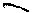 М2><жРаздел II. Перспективные для внедрения радиотехнологииРадиотехнологияРадиослужбаВид радиосвязиБазовые стандартыОсновные общие стандартыПоложение РР МСЭ, резолюции ВКР, рекомендацииМСЭ, СЕПТ, решение ЕКК и международные соглашения применения радиотехнологийПолоса радиочастотОсобенности применения радиотехнологииСрок прекращения использования радиотехнологииРадиотехнологии, применяемые гражданскими пользователямиРадиотехнологии, применяемые гражданскими пользователямиРадиотехнологии, применяемые гражданскими пользователямиРадиотехнологии, применяемые гражданскими пользователямиРадиотехнологии, применяемые гражданскими пользователямиРадиотехнологии, применяемые гражданскими пользователямиРадиотехнологии, применяемые гражданскими пользователямиРадиотехнологии, применяемые гражданскими пользователямиРадиотехнологии, применяемые гражданскими пользователями1. Аналоговая коротковолновая радиосвязьсухопутная подвижнаярадиосвязь фиксированной, подвижной сухопутной и морской радиослужбГОСТ 22579ГОСТ 14663ГОСТ 134202045-2100 кГц3800-3900 кГц6765-7000 кГц7400-7450 кГцТ01,Р011. Аналоговая коротковолновая радиосвязьсухопутная подвижнаярадиосвязь фиксированной, подвижной сухопутной и морской радиослужбГОСТ 22579ГОСТ 14663ГОСТ 134202130 кГц2150 кГц5890 кГц5895 кГц6800 кГц6805 кГц6830 кГц7700 кГцрадиочастоты могут использоваться только в сетях связи железнодорожного транспорта в телефонном режиме Т01,Р011. Аналоговая коротковолновая радиосвязьвоздушная подвижнаярадиосвязь фиксированной, подвижной сухопутной и морской радиослужбГОСТ 22579ГОСТ 14663ГОСТ 134206655 кГц6665 кГцрадиочастоты могут использоваться только в сетях связи железнодорожного транспорта в телефонном режиме Т01,Р011. Аналоговая коротковолновая радиосвязьморская подвижнаярадиосвязь фиксированной, подвижной сухопутной и морской радиослужбГОСТ 22579ГОСТ 14663ГОСТ 1342022535 кГц22672 кГц22785 кГцТ01.Р011. Аналоговая коротковолновая радиосвязьморская подвижнаярадиосвязь фиксированной, подвижной сухопутной и морской радиослужбГОСТ 22579ГОСТ 14663ГОСТ 134204405 кГц4430 кГцРадиотехнологияРадиослужбаВид радиосвязиБазовые стандартыОсновные общие стандартыПоложение РР МСЭ, резолюции ВКР, рекомендацииМСЭ, СЕПТ, решение ЕКК и международные соглашения применения радиотехнологийПолоса радиочастотОсобенности применения радиотехнологииСрок прекращения использования радиотехнологиификсированнаярадиосвязь фиксированной, подвижной сухопутной и морской радиослужбГОСТ 22579ГОСТ 14663ГОСТ 13420ГОСТ 22579ГОСТ 14663ГОСТ 134203995 кГц4020 кГц9155 кГцрадиочастоты используются в сетях связи железнодорожного транспорта в телеграфном режимеТ01,Р01подвижная, за исключением воздушной подвижнойрадиосвязь фиксированной, подвижной сухопутной и морской радиослужбГОСТ 22579ГОСТ 14663ГОСТ 134202385 кГц2586 кГц3185 кГц3215 кГц3735 кГц4565 кГц4580 кГц10275 кГц10500 кГцрадиочастоты используются в сетях связи железнодорожного транспорта в телеграфном режимеТ01,Р01ГОСТ 22579ГОСТ 14663ГОСТ 134203155-3220 кГц26375 кГц26425 кГцТ01, Р012. Аналоговая коротковолновая персональная радиосвязьфиксированная, подвижная, за исключением воздушной подвижнойрадиосвязь фиксированной, подвижной сухопутной и морской радиослужбETS 300135EN 300 433ЕКС/ОЕС (98) И ЕБС/БЕС Т/И 20-0926960-27410 кГциспользование РЭС в указанной полосе радиочастот осуществляется в режиме без применения ретранслятора и базовых станций. РОЗ или Б013. Аналоговая ультракоротковолновая радиотелефонная связьфиксированная, подвижнаярадиосвязь фиксированной, подвижной сухопутной и морской радиослужбДСТУ 4184EN 300 086EN 300 113EN 300 219EN 300 296EN 300341EN 300 390ERC/REC T/R 25-0830,01-33 МГцТ01,Р01РадиотехнологияРадиослужбаВид радиосвязиБазовые стандартыОсновные общие стандартыПоложение РР МСЭ, резолюции ВКР, рекомендации МСЭ, СЕПТ, решение ЕКК и международные соглашения применения радиотехнологийПолоса радиочастотОсобенности применения радиотехнологииСрок прекращения использования радиотехнологииДСТУ4184EN 300 086EN300 113EN 300219EN 300 296EN 300 341EN 300 390ERC/REC T/R 25-0833-47 МГциспользование полосы радиочастот гражданскими пользователями осуществляется в соответствии с примечанием Д092 Республиканской таблицы распределения полос радиочастот Донецкой Народной Республики Т01,Р01ДСТУ4184EN 300 086EN300 113EN 300 219EN 300 296EN 300 341EN 300 390ЕЯС/ЯЕС Т/Я 25-08300,0-МГц336,25-МГцполосы радиочастот 300-300,525 МГц и 336,25-336,525 МГц являются парными. Радиочастоты 300,0; 300,05; 300,1;300,15; 300,2; 336,0;336,05; 336,1; 336,15; 336,2 МГц используются на внутренних водных путяхТ01,Р01РадиотехнологияРадиослужбаВид радиосвязиБазовые стандартыОсновные общие стандартыПоложение РР МСЭ, резолюции ВКР, рекомендацииМСЭ, СЕПТ, решение ЕКК и международные соглашения применения радиотехнологийПолоса радиочастотОсобенности применения радиотехнологииСрок прекращения использования радиотехнологииДСТУ 4184EN 300 086EN 300 ИЗEN 300 219EN 300 296EN 300 341EN 300 390ERC/REC T/R 25-08301.125-МГц337.125-МГцполосы радиочастот301,125-МГц и 337,125-МГц являются парными. В полосах радиочастот301.125-МГц и337.125-МГц используются РЭС радиально-зоновой системы связи "Алтай"COI, Р01 или Т01, Р01ДСТУ4184EN 300 086EN 300 113EN 300 219EN 300 296EN 300341EN 300 390ERC/REC T/R 25-08307,0375- 308,0 МГц 343,0375- 344,0 МГцполосы радиочастот 307,0375-308 МГц и 343,0375-344 МГц являются парными С01,Р01 или Т01, Р01ДСТУ 4184EN 300 086EN 300 113EN 300 219EN 300 296EN 300 341EN 300 390ERC/REC T/R 25-08450-453 МГц460-463 МГцполосы радиочастот 450-453 МГц и 460- 463 МГц являются парными. Выдача свидетельств на пользование радиочастотным ресурсом и разрешений на эксплуатацию РЭС в таких полосах радиочастот проводится с учетомРадиотехнологияРадиослужбаВид радиосвязиБазовые стандартыОсновные общие стандартыПоложение РР МСЭ, резолюции ВКР, рекомендацииМСЭ, СЕПТ, решение ЕКК и международные соглашения применения радиотехнологийПолоса радиочастотОсобенности применения радиотехнологииСрок прекращения использования радиотехнологиивнедрения радиотехнологии "Цифровая сотовая радиосвязь CDMA 450"
С01, Р01 или Т01, Р01фиксированная, подвижная, за исключением воздушной подвижнойрадиосвязь подвижной радиослужбыДСТУ 4184EN 300 086EN300 113EN 300 219EN 300 296EN300 341EN 300 390ERC/REC T/R 25-08150,05-156,7625 МГц156,8375-162,05 МГц163,2-168,5 МГцполосы радиочастот используются согласно приложению 2. В отдельных случаях применяется сетка радиочастот с шагом 12,5 кГц
С01, Р01 или Т01, Р01ДСТУ 4184EN 300 086EN 300 113EN 300 219EN 300 296EN 300 341EN 300 390ERC/REC T/R 25-08413-420 МГц423-430 МГцполосы радиочастот 413-420 МГц и 423-430 МГц являются парными. В отдельных случаях применяется сетка радиочастот с шагом 12,5 кГцС01, Р01 или Т01, Р01ДСТУ 4184EN 300 086EN300 113EN 300 219EN 300 296EN 300 341EN 300 390440-442,125 МГц442,525-447,725 МГц448,15-450 МГцТ01, Р01РадиотехнологияРадиослужбаВид радиосвязиБазовые стандартыОсновные общие стандартыПоложение РР МСЭ, резолюции ВКР, рекомендации МСЭ, СЕПТ, решение ЕКК и международные соглашения применения радиотехнологийПолоса радиочастотОсобенности применения радиотехнологииСрок прекращения использования радиотехнологии3.1. Цифровая ультракоротковолновая радиосвязьфиксированная, подвижная, за исключением воздушной подвижнойрадиосвязь фиксированной, подвижной сухопутной и морской радиослужбАРСО 25DMR уровень IINXDNEN 300 113EN 300 390EN 301 166TIA-102TS 102 361-1TS 102 361-2TS 102 361-3ЕСС/ОЕС/(Об)Об ЕИС/ЕЕСТ/Л 25-08150,05-156,7625 МГц156,8375-162,75 МГц163,2-168,5 МГцполосы радиочастот используются согласно приложения 2. В рамках каналов с шириной, соответствующей шагу сетки частот 12,5 кГц, возможно применение узкополосного оборудования с шириной канала, который соответствует шагу сетки частот 6,25 кГц С01,Р01илиТ01, Р013.1. Цифровая ультракоротковолновая радиосвязьфиксированная, подвижная, за исключением воздушной подвижнойрадиосвязь фиксированной, подвижной сухопутной и морской радиослужбАРСО 25DMR уровень IINXDNEN 300 113EN 300 390EN 301 166TIA-102TS 102 361-1TS 102 361-2TS 102 361-3ЕСС/ОЕС/(Об)Об ЕИС/ЕЕСТ/Л 25-08413-420 МГц423-430 МГцполосы радиочастот 413-420 МГц и 423- 430 МГц являются парными. В рамках каналов с шириной, соответствующей шагу сетки частот 12,5 кГц, возможно применение узкополосного оборудования с шириной канала, который соответствует шагу сетки частот 6,25 кГц С01.Р01 ИЛИТ01, Р01РадиотехнологияРадиослужбаВид радиосвязиБазовые стандартыОсновные общие стандартыПоложение РР МСЭ, резолюции ВКР, рекомендацииМСЭ, СЕПТ, решение ЕКК и международные соглашения применения радиотехнологийПолоса радиочастотОсобенности применения радиотехнологииСрок прекращения использования радиотехнологии440-442,125 МГц 442,525- 446,0 МГц446,4-447,725 МГц448,15-450 МГцВ рамках каналов с шириной, соответствующей шагу сетки частот12,5 кГц, возможно применение узкополосного оборудования с шириной канала, который соответствует шагу сетки частот 6,25 кГц С01,Р01 или Т01, Р014. Аналоговые беспроводные телефоныподвижнаярадиосвязь подвижной радиослужбыЕИ 300 422 нормы 18-85ЕКС/ИЕС 70-0330,075-31,3 МГцразрешается использование РЭСс мощностью излучения до 10 мВт Б015. Аналоговая транкинговая радиосвязьподвижнаятранкинговая радиосвязьДСТУ4184 МРТ 1327 Smart TrankЕЙ 300 086ЕИС/РЕС Т/Л 25-08450-453 МГц460-463 МГцполосы радиочастот 450-453 МГц, 460- 463 МГц являются парными. В отдельных случаях применяется сетка радиочастот с шагом 12,5 кГц. Выдача свидетельств на пользование радиочастотным ресурсом и разрешений на эксплуатацию РЭС в таких полосах радиочастотРадиотехнологияРадиослужбаВид радиосвязиБазовые стандартыОсновные общие стандартыПоложение РР МСЭ, резолюции ВКР, рекомендацииМСЭ, СЕПТ, решение ЕКК и международные соглашения применения радиотехнологийПолоса радиочастотОсобенности применения радиотехнологииСрок прекращения использования радиотехнологиипроводится с учетом внедрения радиотехнологии "Цифровая сотовая радиосвязь CDMA 450"COI, Р01 или TOI, Р01подвижная, за исключением воздушной подвижнойтранкинговая радиосвязьДСТУ 4184МРТ 1327 Smart TrankEN 300 086ЕКС/КЕС Т/Р 25-08150,05156,7625 МГц156,8375162,75 МГц 163,2168,5 МГцотдельные участки полос радиочастот используются РЭС транкинговой связи в дуплексном режиме согласно приложения 2 С01,Р01или Т01, Р01ДСТУ 4184МРТ 1327 Smart TrankEN 300 086ЕРС/РЕС Т/Р 25-08413-420 МГц423-430 МГцполосы радиочастот 413-420 МГц, 423430 МГц являются парными. В отдельных случаях применяется сетка радиочастот с шагом 12,5 кГцCOI, Р01 или Т01, Р016. Непосредственная аналоговая ультракоротковолновая радиосвязьподвижная, за исключением воздушной подвижнойрадиосвязь фиксированной, подвижной спутниковой и морской радиослужбДСТУ 4184EN 300 086EN 300 113EN 300 219EN 300 296EN 300 341EN 300 390ЕЯС/ЛЕС (98)25446-446,1 МГцмощность излучения РЭС не должна превышать 0,5 Вт Б01РадиотехнологияРадиослужбаВид радиосвязиБазовые стандартыОсновные общие стандартыПоложение РР МСЭ, резолюции ВКР, рекомендации МСЭ, СЕПТ, решение ЕКК и международные соглашения применения радиотехнологийПолоса радиочастотОсобенности применения радиотехнологииСрок прекращения использования радиотехнологииДСТУ 4184EN 300 086EN 300 113EN 300 219EN 300 296EN 300341EN 300 390ЕРС/РЕС ТЖ 25-08446,3-446,4 МГцмощность излучения возимых РЭС не должна превышать 10 Вт, носимых - 2 ВтТ01, РОЗ6.1. Непосредственная цифровая ультракоротковолновая радиосвязьподвижная, за исключением воздушной подвижнойрадиосвязь фиксированной, подвижной спутниковой и морской радиослужбTR 102 335TR 102 433ЕСС/ЛЕС/(05)12446,1-446,2 МГцмощность излучения РЭС не должна превышать 0,5 Вт Б017. Пейджинговая радиосвязьподвижная, за исключением воздушной подвижнойпоисковая радиосвязьPOCSAG FLEXДСТУ 4184EN 300 113EN 300 390ЕБСЖЕС ТЖ 25-08 рекомендация МСЕ-РМ.539-3отчет МСЕ-РМ.499-5М.900-2160,975-161,25 МГцС01.Р01 или Т01,Р018. Радиодистанцион- ное управление внешним освещениемподвижнаярадиосвязь фиксированной, подвижной сухопутной и морской радиослужбДСТУ 4184EN 300 086EN 300 113EN 300 219EN 300 296EN 300 341EN 300 39042,35 МГцТ01, Р01РадиотехнологияРадиослужбаВид радиосвязиБазовые стандартыОсновные общие стандартыПоложение РР МСЭ, резолюции ВКР, рекомендацииМСЭ, СЕПТ, решение ЕКК и международные соглашения применения радиотехнологийПолоса радиочастотОсобенности применения радиотехнологииСрок прекращения использования радиотехнологии9. Радиотелеметрия охранных и пожарных системподвижнаярадиосвязь в системе охранно- пожарной сигнализацииДСТУ 4184ЕЫ 300 086ЕЫ300113ЕЙ 300 219ЕЙ 300 296ЕЫ 300 341ЕМ 300 390ЕЯС/ИЕС Т/Я 25-0838,25-40,98 МГц41-46 МГцполосы радиочастот используются гражданскими пользователями в соответствии с примечанием Д092 Республиканской таблицы распределения полос радиочастот Донецкой Народной Республики Т01, Р019. Радиотелеметрия охранных и пожарных системподвижнаярадиосвязь в системе охранно- пожарной сигнализацииДСТУ 4184ЕЙ 300 086ЕЙ 300 113ЕЫ 300 219ЕЙ 300 296Е14 300 341ЕМ 300 390ЕЯС/КЕС Т/И. 25-08450-453 МГц460-463 МГцполосы радиочастот 450-453 МГц и 460- 463 МГц являются парными. Выдача свидетельств на пользование радиочастотным ресурсом и разрешений на эксплуатацию РЭС в таких полосах радиочастот проводится с учетом внедрения радиотехнологии "Цифровая сотовая радиосвязь СОМА 450". Эксплуатация РЭС, которые использовали указанную полосу радиочастот для организацииРадиотехнологияРадиослужбаВид радиосвязиБазовые стандартыОсновные общие стандартыПоложение РР МСЭ, резолюции ВКР, рекомендацииМСЭ, СЕПТ, решение ЕКК и международные соглашения применения радиотехнологийПолоса радиочастотОсобенности применения радиотехнологииСрок прекращения использования радиотехнологиисимплексного режима связи, предусматривается в полосе 440-450 МГц С01,Р01 или Т01, Р01подвижная, за исключением воздушной подвижнойрадиосвязь в системе охранно- пожарной сигнализацииДСТУ 4184ЕЫ 300 086ЕЙ 300 113ЕЫ 300 219ЕЙ 300 296ЕЙ 300 341ЕЙ 300 390150,05-152,3 МГц154,75-156 МГц156,8375-162,75 МГц163,2-168,5 МГцполосы радиочастот используются согласно приложения 2Т01, Р01ДСТУ 4184ЕЙ 300 086ЕЙ 300 113ЕЙ 300 219ЕН 300 296ЕЙ 300 341ЕЙ 300 390ЕЯС/КЕС Т/Б 25-08413-420 МГц423-430 МГцполосы радиочастот 413-420 МГц и 423- 430 МГц являются парными. В отдельных случаях применяется сетка радиочастот 12,5 кГц. Эксплуатация РЭС, которые использовали указанную полосу радиочастот для организации симплексного режима связи, предусматривается в полосе 440-450 МГц Т01,Р01РадиотехнологияРадиослужбаВид радиосвязиБазовые стандартыОсновные общие стандартыПоложение РР МСЭ, резолюции ВКР, рекомендации МСЭ, СЕПТ, решение ЕКК и международные соглашения применения радиотехнологийПолоса радиочастотОсобенности применения радиотехнологииСрок прекращения использования радиотехнологииДСТУ 4184EN 300 086EN 300 ИЗEN 300 219EN 300 296EN 300 341EN 300 390ЕВС/ВЕС Т/Я 25-08440-442,125 МГц442,525-447,725 МГц448,150-450 МГцприменяется симплексный режим работы РЭС Т01, Р0110. Радиотелеметрия и радиодистанцион- ное управлениеподвижнаярадиосвязь в системе охранно- пожарной сигнализацииДСТУ 4184EN 300 086EN 300 113EN 300 219EN 300 296EN 300 341EN 300 39040,98 МГц44 МГцполосы радиочастот используются гражданскими пользователями в соответствии с примечанием Д092 Республиканской таблицы распределения полос радиочастот Донецкой Народной Республики Т01, Р0110. Радиотелеметрия и радиодистанцион- ное управлениеподвижная, за исключением воздушной подвижнойрадиосвязь в системе охранно- пожарной сигнализацииДСТУ 4184EN 300 086EN 300 113EN 300 219EN 300 296EN 300 341EN 300 390ЕВС/ВЕС Т/В 25-08150,05-162,75 МГц163,2-168,5 МГцполосы радиочастот используются согласно приложения 2Т01,Р0111. Радиосвязь береговых и судовых станцийморская подвижнаярадиосвязь фиксированной, подвижной сухопутной и морской радиослужбплан частотных присвоений СЕ85 примечания РР МСЭ 5.79 5.79А 5.84416-453 кГцТ01, Р01, РОЗ11. Радиосвязь береговых и судовых станцийморская подвижнаярадиосвязь фиксированной, подвижной сухопутной и морской радиослужб454 кГц458 кГц489,5 кГц500 кГц505,5 кГц526 кГцТ01, Р01, РОЗРадиотехнологияРадиослужбаВид радиосвязиБазовые стандартыОсновные общие стандартыПоложение РР МСЭ, резолюции ВКР, рекомендации МСЭ, СЕПТ, решение ЕКК и международные соглашения применения радиотехнологийПолоса радиочастотОсобенности применения радиотехнологииСрок прекращения использования радиотехнологииГОСТ 22579план частотных присвоений ОЕ85 примечания РР МСЕ 5.90; 5.92 рекомендация МСЕ-РМ.11731635-1810 кГц2045-2142,5 кГцТ01,Р01,Р03ГОСТ 22579резолюция 5 региональной конференции МСЭ "Женева 85"1621 кГц2156 кГцрадиочастоты 1621 кГц, 2156 кГц являются частотами береговых и судовых станций и предназначены исключительно для цифрового избирательного вызова в морской подвижной радиослужбе Т01, Р01, РОЗГОСТ 225792142,5-2156 кГц2170,5 кГц 2191 кГц 2625 кГц2650 кГцТ01,Р01,Р03РадиотехнологияРадиослужбаВид радиосвязиБазовые стандартыОсновные общие стандартыПоложение РР МСЭ, резолюции ВКР, рекомендацииМСЭ, СЕПТ, решение ЕКК и международные соглашения применения радиотехнологийПолоса радиочастотОсобенности применения радиотехнологииСрок прекращения использования радиотехнологииГОСТ 22579примечания РР МСЭ5.79А5.1095.1105.1305.1315.1325.129 приложение 17 РР (план каналообразования) приложение 25 РР (план выделений) рекомендации МСЕ-М.493-10М.821-1 М.822-1М.1082-1 М.11734063-4438 кГцрадиочастота 4125 кГц может использоваться станциями воздушных судов для связи со станциями морской подвижной службы в случае бедствия и для обеспечения безопасности плавания, включая поиск и спасение Т015Р01,Р03ГОСТ 22579примечания РР МСЭ 5.79А5.1095.1105.1305.1315.1325.1296200-6525 кГцТ01, Р01, РОЗРадиотехнологияРадиослужбаВид радиосвязиБазовые стандартыОсновные общие стандартыПоложение РР МСЭ, резолюции ВКР, рекомендацииМСЭ, СЕПТ, решение ЕКК и международные соглашения применения радиотехнологийПолоса радиочастотОсобенности применения радиотехнологииСрок прекращения использования радиотехнологииприложение 17 РР МСЭ (план каналообразования) Приложение 25 РР МСЭ (план выделения) рекомендации МСЭ-РМ.493-10 М.821-1М.822-1М. 1082-1М.1173ГОСТ 22579примечания РР МСЭ5.79А5.1095.1105.1305.1315.1325.129приложение 17 РР МСЭ (план каналообразования) Приложение 25 РРМСЭ (план выделения) рекомендации МСЭ-РМ.493-10М.821-1М.822-1М.1082-1М.11738100-8815 кГцрадиочастота 8364 кГц используется РЭС спасательных средств и РЭС подвижных радиослужб, участвующих в поисковых и спасательных операциях Т01,Р01РадиотехнологияРадиослужбаВид радиосвязиБазовые стандартыОсновные общие стандартыПоложение РР МСЭ, резолюции ВКР, рекомендации МСЭ, СЕПТ, решение ЕКК и международные соглашения применения радиотехнологийПолоса радиочастотОсобенности применения радиотехнологииСрок прекращения использования радиотехнологииГОСТ 22579 нормы 18-8516360-17410 кГцTOI, Р01, РОЗГОСТ 22579 нормы 18-8518780-18900 кГц19680-19800 кГц22000-22855 кГц25070-25210 кГц26100-26175 кГцТ01,Р01,Р03подвижная, за исключением воздушной подвижнойрадиосвязь фиксированной, подвижной сухопутной и морской радиослужбГОСТ 225792620 кГцТ01, Р01, РОЗ.подвижная, за исключением воздушной подвижнойрадиосвязь фиксированной, подвижной сухопутной и морской радиослужбДСТУ 4184EN 300 162EN 300 698EN 301178EN 301 025Приложение 18 РР МСЭРекомендацияМСЭ-РМ.489-2156,025157,925 МГц160,625162,025 МГцполосы радиочастот 156,025157,925 МГц, 160,625162,025 МГц используются для нужд морской подвижной радиослужбы согласно приложения 1 Т01,Р01,Р0312. Радиоудлинители абонентских телефонных линийподвижнаярадиосвязь с использованием радиоудлинителейДСТУ 4184 (SENAO)EN 300 086EN 300 296253,5254,5 МГц 379,5380,5 МГцполосы радиочастот254,5 МГц и380,5 МГц являются парными С01, Т01, РОЗ1 января 2020 г.12. Радиоудлинители абонентских телефонных линийподвижнаярадиосвязь с использованием радиоудлинителейДСТУ 4184 (HARVEST)EN 300 086EN 300 296263,95264,95 МГц393,95394,95 МГцполосы радиочастот264,95 МГц и394,95 МГц являются парными С01, Т01, РОЗ1 января 2020 г.РадиотехнологияРадиослужбаВид радиосвязиБазовые стандартыОсновные общие стандартыПоложение РР МСЭ, резолюции ВКР, рекомендацииМСЭ, СЕПТ, решение ЕКК и международные соглашения применения радиотехнологийПолоса радиочастотОсобенности применения радиотехнологииСрок прекращения использования радиотехнологии13. Радиосвязь передачи данныхподвижнаярадиосвязь фиксированной, подвижной сухопутной и морской радиослужбДСТУ 4184ДСТУ 4184БЫ 300 113ЕБС/КЕСТ/Б 25-08413-420 МГц423-430 МГцполосы радиочастот 413-420 МГц и 423430 МГц являются парными. В отдельных случаях применяется сетка радиочастот с шагом 25 кГцС01.Р01 ИЛИТ01, Р0113. Радиосвязь передачи данныхподвижнаярадиосвязь фиксированной, подвижной сухопутной и морской радиослужбДСТУ 4184 (Widanet)ДСТУ 4184ЕБС/БЕСТ/Б 25-08450-450,6 МГц460-460,6 МГцполосы радиочастот 450-450,6 МГц и 460-460,6 МГц являются парными и могут использоваться для ультракоротковолновой радиотелефонной связи с возможностью пакетной передачи данных С01,Р0113. Радиосвязь передачи данныхподвижнаярадиосвязь фиксированной, подвижной сухопутной и морской радиослужбДСТУ 4184 TRIMARKДСТУ 4184ЕЯ 300 113ЕБСЖЕСТ/Б25-08440442,125 МГц442,525446 МГц446,4447,725 МГц448,15-450 МГцв отдельных случаях применяется сетка радиочастот с шагом 25 кГц. Мощность излучения РЭС не должна превышать 25 ВтС01.Р01 ИЛИТ01, Р01РадиотехнологияРадиослужбаВид радиосвязиБазовые стандартыОсновные общие стандартыПоложение РР МСЭ, резолюции ВКР, рекомендацииМСЭ, СЕПТ, решение ЕКК и международные соглашения применения радиотехнологийПолоса радиочастотОсобенности применения радиотехнологииСрок прекращения использования радиотехнологии14. Цифровая транкинговая радиосвязьподвижная, за исключением воздушной подвижнойтранкинговая радиосвязьTETRA и модификации АРСО 25 DMR уровень III NXDNEN 303 035EN 300 392EN 301166TIA-102TS 102 361-1TS 102 361-2TS 102 361-3TS 102 361-4ЕЯС/ОЕС/(96)04ЕСС/ЛЕС/(03)01ЕСС/ЛЕС/(06)06 ЕЯС/РЕС Т/И 25-08413-420 МГц423-430 МГцполосы радиочастот 413-420 МГц и 423430 МГц являются парными. В отдельных случаях применяется сетка радиочастот с шагом 25 кГц.В рамках каналов с шириной, соответствующей шагу сетки частот 12,5 кГц, возможно применение узкополосного оборудования с шириной канала, который соответствует шагу сетки частот 6,25 кГц С01, Р01 ИЛИТ01, Р01АРСО 25 DMR уровень III NXDNEN301 166 TIA-102 TS 102 361-1 TS 102 361-2 TS 102 361-3 TS 102 361-4ЕСС/ОЕС/(06)06 ЕЯС/РЕСТ/К 25-08150,05156,7625 МГц 156,8375162,75 МГц 163,2168,5 МГцполосы радиочастот используются согласно приложения 2. В рамках каналов с шириной, соответствующей шагу сетки частот 12,5 кГц, возможно применение узкополосного оборудования с шириной канала, который соответствует шагу1 сетки частотРадиотехнологияРадиослужбаВид радиосвязиБазовые стандартыОсновные общие стандартыПоложение РР МСЭ, резолюции ВКР, рекомендации МСЭ, СЕПТ, решение ЕКК и международные соглашения применения радиотехнологийПолоса радиочастотОсобенности применения радиотехнологииСрок прекращения использования радиотехнологии6,25 кГц. С01, Р01 илиТ01,Р0115. Устройства радиочастотной идентификацииподвижная, за исключением воздушной подвижнойдругой вид радиосвязиДСТУ 4184ЕТБ1 ЕЙ 302 208-2865-869 МГцполоса радиочастот используется системой автоматической идентификации подвижного состава на железнодорожном транспорте. Мощность излучения не должна превышать 2 Вт Т01, Р01;полоса радиочастот используется системой мониторинга прохождения почтовой корреспонденции. Мощность излучения передатчика рамки считывания не должна превышать 0 дБВт, а мощность излучения радиочастотной метки не должна превышать -40 дБВт. Эксплуатация рамки считывания осуществляется внутри помещений в соответствии с Б01 или РОЗРадиотехнологияРадиослужбаВид радиосвязиБазовые стандартыОсновные общие стандартыПоложение РР МСЭ, резолюции ВКР, рекомендацииМСЭ, СЕПТ, решение ЕКК и международные соглашения применения радиотехнологийПолоса радиочастотОсобенности применения радиотехнологииСрок прекращения использования радиотехнологии16. Цифровые радиотелефоныподвижная, за исключением воздушной подвижнойдругой вид радиосвязиСТ-1 ETS 300 797ЕН 300 466ЕСС DEC (01)02814-815 МГц904-905 МГцполосы радиочастот 814-815 МГц и 904905 МГц являются парными. Радиотелефоны мощностью излучения до 10 мВт используются в соответствии с Б011 января 2008 г.16. Цифровые радиотелефоныподвижная, за исключением воздушной подвижнойдругой вид радиосвязиСТ-2 ETS 300 797ЕЙ 300 466ЕСС DEC (01)02864-868,2 МГцрадиотелефоны мощностью излучения до 10 мВт используются в соответствии с Б011 января 2008 г.17. Цифровая сотовая радиосвязь CDMA-450подвижнаясотовая радиосвязьIMT-MC-450 EV-DOГОСТ 30318ГОСТ 30338ГОСТ 30429нормы 18-85450,6- 
457,1 МГц460,6- 
467,1 МГцполосы радиочастот 450,6-457,1 МГц и 460,6-467,1 МГц являются парными К01, С01, Р01.18. Системы мобильного широкополосного радиодоступа стандарта LTE и последующих его модификацийподвижнаябеспроводная широкополосная радиосвязьTS 136 300TS 136 463TS 132 593TS 132 594TS 36.300TR 25.913TS 36.201TS 36.211TS 36.212ITU-T G.1028453-457,4 МГц463-467,4 МГцполосы радиочастот 453-457,4 МГц и463-467,4 МГцявляются парными К01, С01, Р01.Базовые станции систем мобильного широкополосного радиодоступа стандарта LTE и последующих его модификаций не должны создавать помех действующим РЭС.18. Системы мобильного широкополосного радиодоступа стандарта LTE и последующих его модификацийподвижнаябеспроводная широкополосная радиосвязьTS 136 300TS 136 463TS 132 593TS 132 594TS 36.300TR 25.913TS 36.201TS 36.211TS 36.212ITU-T G.1028791-821 МГц832-862 МГцполосы радиочастот 791-821 МГц и 832-862  МГц являются парными С01, Р01.890-915 МГц935-960 МГцполосы радиочастот 890-915 МГц и 935-960 МГц являются парными К01, С01, Р01.Базовые станции систем мобильного широкополосного радиодоступа стандарта LTE и последующих его модификаций не должны создавать помех действующим РЭС.1710-1785 МГц1805-1880 МГцполосы радиочастот 1710-1785 МГц, 1805-1880 МГц являются парными К01, С01, Р01.Базовые станции систем мобильного широкополосного радиодоступа стандарта LTE и последующих его модификаций не должны создавать помех действующим РЭС.1920-1980 МГц2110-2170 МГцполосы радиочастот 1920-1980 МГц, 2110-2170 МГц являются парными К01, С01, Р01.Базовые станции систем мобильного широкополосного радиодоступа стандарта LTE и последующих его модификаций не должны создавать помех действующим РЭС.2500-2570МГц2620-2690 МГцполосы радиочастот2500-2570 МГц и2620-2690 МГцявляются парнымиС01, Р01.2570-2620 МГцполоса радиочастот2570-2620 МГциспользуется согласноК01, С01, Р01.19. Цифровая сотовая радиосвязь CDMA-800подвижная, за исключением воздушной подвижнойсотовая радиосвязьIA/EIA/IS-95 TIAÆIA/IS-2000ГОСТ 30318ГОСТ 30338ГОСТ 30429нормы 18-85824,07831,63 МГц869,07876,63 МГцполосы радиочастот 824,07-831,63 МГц и 869,07-876,63 МГц являются парными и могут использоваться в интересах подвижной радиослужбыС01, Р0119. Цифровая сотовая радиосвязь CDMA-800подвижная, за исключением воздушной подвижнойсотовая радиосвязьTIA/EIA/IS-95 TIA/EIA/IS-2000ГОСТ 30318ГОСТ 30338ГОСТ 30429 нормы 18-85840,45842,97 МГц885,45887,97 МГцполосы радиочастот842,97 МГц и887,97 МГц являются парными и могут использоваться в интересах подвижной радиослужбыС01, Р0131 декабря 2024TIA/EIA/IS-95TIA/EIA/IS-2000ГОСТ 30318ГОСТ 30338ГОСТ 30429нормы 18-85831,63- 
835,40 МГц876,63- 
880,40 МГц835,41- 840,45 МГц880,41- 885,45 МГцполосы радиочастот 831,63-835,40 МГц и 876,63-880,40 МГц, 835,41-840,45 МГц и 880,41-885,45 МГц являются парными и могут использо-ваться в интересах подвижной радио-службы. Базовые станции не имеют права требовать защиты и не должны создавать радио-помехи РЭС других радиотех-нологийК01, С01, Р0131. декабря 2024РадиотехнологияРадиослужбаВид радиосвязиБазовые стандартыОсновные общие стандартыПоложение РР МСЭ, резолюции ВКР, рекомендацииМСЭ, СЕПТ, решение ЕКК и международные соглашения применения радиотехнологийПолоса радиочастотОсобенности применения радиотехнологииСрок прекращения использования радиотехнологииTIA/EIA/IS-95 TIAÆIA/IS-2000ГОСТ 30318ГОСТ 30338ГОСТ 30429нормы 18-85831,63835,40 МГц876,63880,40 МГц835,41840,45 МГц880,41885,45 МГцполосы радиочастот835,40 МГц и880,40 МГц,840,45 МГц и885,45 МГц являются парными и могут использоваться в интересах подвижной радиослужбы. Использование отдельных полос радиочастот ограничивается условиями электромагнитной совместимости с РЭС специального пользования С01,Р0120. Цифровая сотовая радиосвязь GSM-900подвижная, за исключением воздушной подвижнойсотовая радиосвязьGSM-900ДСТУ ETSI EN 301 502ДСТУ ETSI EN 301 511ETSI TS 145 005ГОСТ 30318ГОСТ 30338ГОСТ 30429нормы 18-85ERC/DEC (94)01890-915 МГц935-960 МГцполосы радиочастот 890-915 МГц,
935-960 МГц являются парными К01, С01, Р01. Использование базовых станций пикосоты (Pico BTS) осуществляется операторами сотовой связи, которые имеют соответствующее свидетельство на РадиотехнологияРадиослужбаВид радиосвязиБазовые стандартыОсновные общие стандартыПоложение РР МСЭ, резолюции ВКР, рекомендацииМСЭ, СЕПТ, решение ЕКК и международные соглашения применения радиотехнологийПолоса радиочастотОсобенности применения радиотехнологииСрок прекращения использования радиотехнологии21. Цифровая сотовая радиосвязь GSM-1800подвижнаясотовая радиосвязьDCS-1800ДСТУ ETSI EN 301 502ДСТУ ETSI EN 301 511 
ETSI TS 145 005 
ГОСТ 30318 
ГОСТ 30338 
ГОСТ 30429 
нормы 18-85ERC/DEC (95)03 
ERC/REC 
T/R 22-07 
ECC/DEC (06)071710-1785 МГц
1805-1880 МГцК01, С01, Р01 полосы радиочастот 1710-1785 МГц, 1805-1880 МГц являются парными и могут использо-ваться на борту самолетов на высоте более 3000 метров в соответствии с техническими и эксплуатационными требованиями, указанными в приложении ECC/DEC (06) 07 при условии согласования сертификата самолета соответствующей авиационной службой в соответствии с Б01 Использование базовых станций пикосоты (Pico BTS) осуществляется операторами сотовой связи, которые имеют соответствующее свидетельство на пользование радиочастотным ресурсом Донецкой Народной Республики, согласно Р03.РадиотехнологияРадиослужбаВид радиосвязиБазовые стандартыОсновные общие стандартыПоложение РР МСЭ, резолюции ВКР, рекомендацииМСЭ, СЕПТ, решение ЕКК и международные соглашения применения радиотехнологийПолоса радиочастотОсобенности применения радиотехнологииСрок прекращения использования радиотехнологии22. Цифровая сотовая радиосвязь IMT-2000 (UMTS)подвижнаясотовая радиосвязьIMT-2000(UMTS/FDD)ETSI TS 122 220ETSI TS 125 467ETSI TS 125 367ГОСТ 30318ГОСТ 30338ГОСТ 30429нормы 18-85EN 301 908-11ETSI TS 125 104ETSI TS 125 141РекомендацииMCE-PМ.687-2М.817М.1034-1М.1035М.1036-2М.1455-2М.1457-3ECC/DEC (06)011935-1950 МГц2125-2140 МГцполосы радиочастот 1935-1950 МГц и 2125-2140 МГц являются парными. Входные фильтры базовых станций цифровой сотовой радиосвязи IМТ-2000 (UMTS / FDD) в полосе радиочастот 1980-2000 МГц должны обеспечивать минимизацию интермодуляционных помех. Базовые станции цифровой сотовой радиосвязи IМТ-2000 (UMTS / FDD) архитектуры Home Node B с мощностью излучения до100 мВт используются внутри помещений в соответствии с Б01 при работе этой базовой станции под управлением сети оператора сотовой связи, который имеет соответствующее свидетельство 
К01, С01, Р01.РадиотехнологияРадиослужбаВид радиосвязиБазовые стандартыОсновные общие стандартыПоложение РР МСЭ, резолюции ВКР, рекомендации МСЭ, СЕПТ, решение ЕКК и международные соглашения применения ■ радиотехнологийПолоса радиочастотОсобенности применения радиотехнологииСрок прекращения использования радиотехнологии1920-1935 МГц1950-1980 МГц2110-2125 МГц 2140-2170 МГцполосы радиочастот 1920-1935 МГц и 2110-2125 МГц являются парными, 1950-1980 МГц и 2140-2170 МГц являются парными. Входные фильтры базовых станций цифровой сотовой радиосвязи IМТ-2000 (UMTS / FDD) в полосе радиочастот 1980-2000 МГц должны обеспечивать минимизацию интермодуляционных помех. Базовые станции цифровой сотовой радиосвязи IMT-2000 (UMTS / FDD) архитектуры Home Node B с мощностью излучения до 100 мВт используются внутри помещений в соответствии с Б01 при работе этой базовой станции под управлением сети оператора сотовой связи, который имеет соответствующее свидетельство
К01, С01, Р01.1920-1935 МГц1950-1980 МГц2110-2125 МГц 2140-2170 МГцполосы радиочастот 1920-1935 МГц и 2110-2125 МГц являются парными, 1950-1980 МГц и 2140-2170 МГц являются парными. Входные фильтры базовых станций цифровой сотовой радиосвязи IМТ-2000 (UMTS / FDD) в полосе радиочастот 1980-2000 МГц должны обеспечивать минимизацию интермодуляционных помех. Базовые станции цифровой сотовой радиосвязи IMT-2000 (UMTS / FDD) архитектуры Home Node B с мощностью излучения до 100 мВт используются внутри помещений в соответствии с Б01 при работе этой базовой станции под управлением сети оператора сотовой связи, который имеет соответствующее свидетельство
К01, С01, Р01.РадиотехнологияРадиослужбаВид радиосвязиБазовые стандартыОсновные общие стандартыПоложение РР МСЭ, резолюции ВКР, рекомендацииМСЭ, СЕПТ, решение ЕКК и международные соглашения применения радиотехнологийПолоса радиочастотОсобенности применения радиотехнологииСрок прекращения использования радиотехнологииIMT-2000 (UMTS/TDD)ГОСТ 30318ГОСТ 30338ГОСТ 30429нормы 18-85ЕЙ 301 908Рекомендации МСЕ-Р М.687-2 М.817М. 1034-1М.1035М. 1036-2ЕСС/ОЕС (06)012015-2020 МГцполоса радиочастот предназначена для организации нечетных каналов в режиме TDD
С01, Р01IMT-2000 (UMTS/TDD)ГОСТ 30318ГОСТ 30338ГОСТ 30429нормы 18-85ЕЙ 301 908Рекомендации МСЕ-Р М.687-2 М.817М. 1034-1М.1035М. 1036-2ЕСС/ОЕС (06)012015-2020 МГцполоса радиочастот предназначена для организации нечетных каналов в режиме TDD
С01, Р01Рекомендации МСЕ-Р М.687-2 М.817М. 1034-1М.1035М. 1036-2ЕСС/ОЕС (06)012010-2015 МГц2020-2025 МГцполосы радиочастот предназначены для организации нечетных каналов в режиме TDD К01,С01,Р0123. Цифровая беспроводная телефонияподвижнаярадиосвязь в системе с фиксированным абонентским радиодоступом стандарта ВЕСТ(DECT) EN 301 406ГОСТ 30318ГОСТ 30338ГОСТ 30429ЕЙ 300 175ЕЫ 300 176 нормы 18-85ЕБСЛОЕС (94)031880-1900 МГцоборудование с мощностью излучения до 10 мВт используется в соответствии с Б01. Оборудование с мощностью излучения более 10 МВт используется для предоставления телекоммуникацион ных услуг в соответствии с С01, Р01РадиотехнологияРадиослужбаВид радиосвязиБазовые стандартыОсновные общие стандартыПоложение РР МСЭ, резолюции ВКР, рекомендацииМСЭ, СЕПТ, решение ЕКК и международные соглашения применения радиотехнологийПолоса радиочастотОсобенности применения радиотехнологииСрок прекращения использования радиотехнологии24. Широкополосный радиодоступфиксированнаярадиосвязь в системе передачи данных с использованием шумоподобных сигналовEN 301 753резолюция 750 (ВКР-12)14271451,5 МГц 1477-1492 МГцмаксимальный уровень мощности нежелательного излучения от станций активных служб указано в таблице 1-2 резолюции 750 (ВКР-07). С01,Р01. Использование оконечного оборудования осуществляется в соответствии с РОЗ24. Широкополосный радиодоступфиксированнаярадиосвязь в системе передачи данных с использованием шумоподобных сигналовETSIEN 302 32621785-1805 МГц1900-1920 МГцполосы радиочастот могут использоваться подвижной радиослужбой.CO1, Р01. Использование оконечного оборудования осуществляется в соответствии с РОЗ или Б01-1900-1920 МГц1980-2000 МГцполосы радиочастот 1900-1920 МГц и 1980-2000 МГц являются парными и могут использоваться подвижной радиослужбой. В полосе радиочастот 1980-1985 МГц РЭС радиотехнологии "ШирокополосныйРадиотехнологияРадиослужбаВид радиосвязиБазовые стандартыОсновные общие стандартыПоложение РР МСЭ, резолюции ВКР, рекомендацииМСЭ, СЕПТ, решение ЕКК и международные соглашения применения радиотехнологийПолоса радиочастотОсобенности применения радиотехнологииСрок прекращения использования радиотехнологиирадиодоступ" не должны создавать внеполосных помех РЭС радиотехнологии "Цифровая сотовая радиосвязь IMT-2000 (UMTS)" и требовать защиты от них. Входные фильтры базовых станций цифровой сотовой радиосвязи IMT-2000 (UMTS / FDD) в полосе радиочастот 1980-2000 МГц должны обеспечивать минимизацию интермодуляционных помех. Полоса 1980-2000 МГц требует конверсии  К01, С01, Р01РадиотехнологияРадиослужбаВид радиосвязиБазовые стандартыОсновные общие стандартыПоложение РР МСЭ, резолюции ВКР, рекомендации МСЭ, СЕПТ, решение ЕКК и международные соглашения применения радиотехнологийПолоса радиочастотОсобенности применения радиотехнологииСрок прекращения использования радиотехнологииERC Report 65 ITU-RF. 1098-1T/R 13-01 Е2100-2110 МГц2200-2232 МГцполосы радиочастот 2100 - 2110 МГц и 2200 - 2232 МГц являются парными, полоса 2210 - 2232 МГц может использоваться в режиме TDD, а в отдельных случаях - подвижной радиослужбой 
С01, Р01 или С01, Р02.IEEE 802.11bIEEE 802.1 lgIEEE 802.1 InIEEE 802.11-2007IEEE 802.15.1IEEE 802.15.4ДСТУ ETSI EN300328EN 300 440ERC/DEC (01)07ERC/REC 70-03ITU-R М.1450-224002483,5 МГцдля эксплуатации РЭС, которые оборудованы внешними (не интегрированными) антеннами, устанавливаются ограничения по их применению. Эксплуатация таких РЭС осуществляется в соответствии сС01,Р01илиТ01, Р01. Эксплуатация оконечного оборудования осуществляется в соответствии с РОЗ или Б01. Эксплуатация терминального оборудования стандарта ШЕЕ 802.11п с интегрированной антенной и максимальной суммарной эквивалентной изотропной излучаемой мощностью до 100 мВт осуществляется внутри помещений в соответствии с Б01РадиотехнологияРадиослужбаВид радиосвязиБазовые стандартыОсновные общие стандартыПоложение РР МСЭ, резолюции ВКР, рекомендацииМСЭ, СЕПТ, решение ЕКК и международные соглашения применения радиотехнологийПолоса радиочастотОсобенности применения радиотехнологииСрок прекращения использования радиотехнологииIEEE 802.11аIEEE 802.linEN 301 893ДСТУ 71155725-5850 МГцCOI, Р01, эксплуатация оконечного оборудования осуществляется в соответствии с РОЗ или Б01. Эксплуатация терминального оборудования стандарта ИЕЕЕ 802.11п со встроенной антенной и максимальной суммарной эквивалентной изотропной излучаемой мощностью до 100 мВт осуществляется внутри помещений в соответствии с Б01фиксированная, подвижнаярадиосвязь в многоканальных распределительны х системах для передачи и ретрансляции телевизионного изображения, передачи звука, цифровой информацииIEEE 802.16ETSI EN 302 3262гги-я М.2079 резолюция 228 (ВКР-03)2300-2400 МГцК01, С01, Р01
Эксплуатация оконечного оборудования осуществляется в соответствии с Р03 или Б01РадиотехнологияРадиослужбаВид радиосвязиБазовые стандартыОсновные общие стандартыПоложение РР МСЭ, резолюции ВКР, рекомендацииМСЭ, СЕПТ, решение ЕКК и международные соглашения применения радиотехнологийПолоса радиочастотОсобенности применения радиотехнологииСрок прекращения использования радиотехнологииEN 302 326ITU-R F.1488 
M.2109 
ERC/REC 13-04 ERC/REC 14-03 
ECC/REC 04-05 
ECC/REP 76 
ECC/DEC (07)023400-3800 МГцС01, Р01 на этапе координации частотных присвоений с Администрациями связи соседних государств применяются положения пунктов 9.17, 9.18 и 9.21 Регламента радиосвязи МСЭ. Плотность потока мощности на высотеметра над уровнем земли не должна превышать-154,5 дБВт / (кв. м *кГц) для более 20 процентов времени на границе соседнего государства. Станции подвижной службы не должны требовать большей защиты от космических станций, чем это предусмотрено таблицей 21-4 Регламента радиосвязи МСЭ. Эксплуатация оконечного оборудования осуществляется в соответствии с РОЗ или Б01РадиотехнологияРадиослужбаВид радиосвязиБазовые стандартыОсновные общие стандартыПоложение РР МСЭ, резолюции ВКР, рекомендацииМСЭ, СЕПТ, решение ЕКК и международные соглашения применения радиотехнологийПолоса радиочастотОсобенности применения радиотехнологииСрок прекращения использования радиотехнологииподвижнаярадиосвязь в многоканальных распределительны х системах для передачи и ретрансляции телевизионного изображения, передачи звука, цифровой информацииIEEE 802.16IEEE 802.11аIEEE 802.11nДСТУ 7115ECC/DEC (04)08 
ERC/REC 70-03 
резолюция 229 
(ВКР-03) 
ITU-R M.1638 
ITU-R  
SA.16325150-5250 МГцТ01, Р01 использование РЭС исключительно внутри помещений или с эквивалентной изотропной излучаемой мощностью до 200 мВт. Эксплуатация терминала оборудования стандарта IEEE 802.lln с интегрированной антенной и максимальной суммарной эквивалентной изотропной излучаемой мощностью до 100 мВт осуществляется внутри помещений в соответствии с Б015250-5300 МГцС01, Р01 или С01, Б01 
полоса радиочастот используется в режиме TDD. Эксплуатация оконечного оборудования осуществляется в соответствии с Р03 или Б01. Эксплуатация терминального оборудования стандарта IEEE 802.11n с интегрированной антенной и максимальнойРадиотехнологияРадиослужбаВид радиосвязиБазовые стандартыОсновные общие стандартыПоложение РР МСЭ, резолюции ВКР, рекомендацииМСЭ, СЕПТ, решение ЕКК и международные соглашения применения радиотехнологийПолоса радиочастотОсобенности применения радиотехнологииСрок прекращения использования радиотехнологиисуммарной эквивалентной изотропной излучаемой мощностью до 100 мВт осуществляется внутри помещений в соответствии с Б01. 
Эксплуатация РЭС стандарта IЕЕЕ 802.11ас осуществ-ляется внутри помещений в соответствии с Б01 при использовании в РЭС интегрированных ненаправленных антенн с коэффициентом усиления до 9 дБи и ограничением максимальной эквивалентной изотропной излучаемой мощности до 100 мВт.5300-5350 МГцС01, Р01 или С01, Б01
полоса радиочастот используется в режиме TDD. Эксплуатация оконечного оборудования осуществляется в соответствии с Р03 или Б01. Эксплуатация терминальногоРадиотехнологияРадиослужбаВид радиосвязиБазовые стандартыОсновные общие стандартыПоложение РР МСЭ, резолюции ВКР, рекомендацииМСЭ, СЕПТ, решение ЕКК и международные соглашения применения радиотехнологийПолоса радиочастотОсобенности применения радиотехнологииСрок прекращения использования радиотехнологииоборудования стандарта IEEE 802.11n с интегрированной антенной и максимальной суммарной эквивалентной изотропной излучаемой мощностью до 100 мВт осуществляется внутри помещений в соответствии с Б01.
Эксплуатация РЭС стандарта IЕЕЕ 802.11ас осуществляется внутри помещений в соответствии с Б01 при использовании в РЭС интегрированных ненаправленных антенн с коэффициентом усиления до 9 дБи и ограничением максимальной эквивалентной изотропной излучаемой мощности до 
100 мВт.ЕСС/ОЕС (04)08ЕКС/1<ЕС 70-035470-5670 МГцС01, Р01полоса радиочастот используется в режиме ТБО. Эксплуатация оконечного оборудования осуществляется в соответРадиотехнологияРадиослужбаВид радиосвязиБазовые стандартыОсновные общие стандартыПоложение РР МСЭ, резолюции ВКР, рекомендацииМСЭ, СЕПТ, решение ЕКК и международные соглашения применения радиотехнологийПолоса радиочастотОсобенности применения радиотехнологииСрок прекращения использования радиотехнологииствии с РОЗ или Б01. Эксплуатация терминального оборудования стандарта IEEE 802.11п с интегрированной антенной и максимальной суммарной эквивалентной изотропной излучаемой мощностью до 100 мВт осуществляется внутри помещений в соответствии с Б01. Эксплуатация РЭС стандарта IEEE 802.1 lac осуществляется внутри помещений в соответствии с Б01 при использовании в РЭС интегрированных ненаправленных антенн с коэффициентом усиления до 9 дБи и ограничением максимальной эквивалентной изотропной излучаемой мощности до100 мВтРадиотехнологияРадиослужбаВид радиосвязиБазовые стандартыОсновные общие стандартыПоложение РР МСЭ, резолюции ВКР, рекомендацииМСЭ, СЕПТ, решение ЕКК и международные соглашения применения радиотехнологийПолоса радиочастотОсобенности применения радиотехнологииСрок прекращения использования радиотехнологии24.1. Сверхширокополосный радиодоступподвижная, фиксированнаядругой вид радиосвязиEN 302 567EN 302 567 ETSITR 102 555 (MGWS WAS/RLAN)ERC/REC 70-03ЕСС Report 11457-66 ГГцэксплуатация РЭС предполагается исключительно внутри помещений в соответствии с Б01 со спектральной плотностью эквивалентной изотропной излучаемой мощности до13 дБмВт/МГц (при ограничении максимального значения эквивалентной изотропной излучаемой мощности до 20 дБмВт)25. Мультисервисный радиодоступфиксированнаярадиосвязь в многоканальных распределительны х системах для передачи и ретрансляции телевизионного изображения, передачи звука, цифровой информацииДСТУ EN 300 7492300-2400 МГцС01.Р0125. Мультисервисный радиодоступфиксированнаярадиосвязь в многоканальных распределительны х системах для передачи и ретрансляции телевизионного изображения, передачи звука, цифровой информацииEN301 021EN 301 124ЕСС/REC (04)05ЕRС/REC 13-04ЕRС/REC 14-03ITU-R F.14883600-3700 МГцК01, С01, Р01.01 января 2018 г.25. Мультисервисный радиодоступфиксированнаярадиосвязь в многоканальных распределительны х системах для передачи и ретрансляции телевизионного изображения, передачи звука, цифровой информацииERC/REC 12-05ERC/REC 13-0410,15-10,3 ГГц10,5-10,65 ГГцполосы радиочастот 10,15-10,3 ГГц и 10,5-10,65 ГГц являются парными С01, Р0125. Мультисервисный радиодоступфиксированнаярадиосвязь в многоканальных распределительны х системах для передачи и ретрансляции телевизионного изображения, передачи звука, цифровой информацииТУ У 32.2-21800377- 001:200612,75-13,25 ГГцС01.Р0125. Мультисервисный радиодоступфиксированнаярадиосвязь в многоканальных распределительны х системах для передачи и ретрансляции телевизионного изображения, передачи звука, цифровой информацииERC/REC 13-04ERC/REC (00)0524,5-26,5 ГГцС01.Р0125. Мультисервисный радиодоступфиксированнаярадиосвязь в многоканальных распределительны х системах для передачи и ретрансляции телевизионного изображения, передачи звука, цифровой информацииERC/REC T/R 13-02ERC/REC 13-0427,5-29,5 ГГцС01. Р01РадиотехнологияРадиослужбаВид радиосвязиБазовые стандартыОсновные общие стандартыПоложение РР МСЭ, резолюции ВКР, рекомендации МСЭ, СЕПТ, решение ЕКК и международные соглашения применения радиотехнологийПолоса радиочастотОсобенности применения радиотехнологииСрок прекращения использования радиотехнологиификсированная, подвижнаярадиосвязь в многоканальных распределительны х системах для передачи и ретрансляции телевизионного изображения, передачи звука, цифровой информацииДСТУ EN 300 749EN 300 744ІЕЕЕ 802.16TS 136 201TS 137 104TS 136 521-1TS 136 521-22500-2690 МГцна отдельных участках полосы радиочастот присвоение радиочастот ограничивается условиями обеспечения ЭМС с РЭС специального назначения С01,Р01,К01. Использование абонентских терминалов осуществляется в соответствии с Б0101 июля 2017 г.26. Мультимедийный радиодоступфиксированнаярадиосвязь в многоканальных распределительны х системах для передачи и ретрансляции телевизионного изображения, передачи звука, цифровой информацииСТУ EN 300 748 (MVDS)ЕСС/ЛЕС (99)15ЕСС/КЕС (01)0440,5-42,5 ГГцС01, Р0127. Радиорелейная связьфиксированнаярадиорелейная связь фиксированной радиослужбыEN 302 217ДСТУ 3937ДСТУ ETSIEN 302 2173400-3800 МГцполоса радиочастот используется действующими магистральными радиорелейными линиями. С 1 января 2015 радиорелейные станции не имеют права требовать защиты и не должны1 января 2018 р.РадиотехнологияРадиослужбаВид радиосвязиБазовые стандартыОсновные общие стандартыПоложение РР МСЭ, резолюции ВКР, рекомендацииМСЭ, СЕПТ, решение ЕКК и международные соглашения применения радиотехнологийПолоса радиочастотОсобенности применения радиотехнологииСрок прекращения использования радиотехнологиисоздавать радиопомехи РЭС других радиотехнологийС01,Р01EN 302 217ДСТУ 3937 ДСТУ ETSI EN 302 2171Ти-КБ.382 Е1<СЖЕС 12-08 (приложение В)3800-4200 МГцрадиорелейные станции эксплуатируются в соответствии с COI, Р01 или Т01,Р01EN 302 217ДСТУ 3937ДСТУ ETSIEN 302 2175670-5920 МГцполоса радиочастот используется действующими магистральными радиорелейными линиями при условии принятия мер по обеспечению электромагнитной совместимости с РЭС специальных пользователей радиочастотного ресурса Донецкой Народной Республики. С 1 января 2015 радиорелейные станции не имеют права требовать защиты и не должны создавать радиопомехи РЭС других радиотехнологий С01, Р011 января 2018 г.РадиотехнологияРадиослужбаВид радиосвязиБазовые стандартыОсновные общие стандартыПоложение РР МСЭ, резолюции ВКР, рекомендацииМСЭ, СЕПТ, решение ЕКК и международные соглашения применения радиотехнологийПолоса радиочастотОсобенности применения радиотехнологииСрок прекращения использования радиотехнологииEN 302 217ДСТУ 3937ДСТУ ETSIEN 302 2171Ти-КБ.383 ЕКС/ИЕС 14-015925-6425 МГцрадиорелейные станции эксплуатируются в соответствии с С01, Р01 или Т01, Р01EN 302 217ДСТУ 3937ДСТУ ETSIEN 302 2171Ти-КБ.384 ЕИС/ЯЕС 14-026425-7110 МГцрадиорелейные станции эксплуатируются в соответствии с С01, Р01 или Т01, Р01EN 302 217ДСТУ 3937ДСТУ ETSIEN 302 2171Ти-ЯР.385ЕСС/КЕС/(02)067110-7750 МГцрадиорелейные станции эксплуатируются в соответствии с С01, Р01 или Т01,Р01EN 302 217ДСТУ 3937ДСТУ ETSIEN 302 2171Ти-КБ.3861Ти-КБ.385ЕСС/РЕС/(02)0б7900-8500 МГцрадиорелейные станции эксплуатируются в соответствии с С01, Р01 илиТ01,Р01EN 302 217ДСТУ 3937ДСТУ ETSIEN 302 2171Ти-КЕ.387 ЕКС/КЕС 12-0610,7-11,7 ГГцрадиорелейные станции эксплуатируются в соответствии с С01, Р01 или Т01, Р01EN 302 217ДСТУ 3937ДСТУ ETSIEN 302 2171Ти-КБ.497 ЕКС/БЕС 12-0212,75-13,25 ГГцрадиорелейные станции эксплуатируются в соответствии с С01, Р01 илиТ01,Р01EN 302 217ДСТУ 3937ДСТУ ETSIEN 302 2171Ти-1<Е.63614,4-14,5 ГГцрадиорелейные станции эксплуатируются в соответствии с С01,Р01 илиТ01,Р01РадиотехнологияРадиослужбаВид радиосвязиБазовые стандартыОсновные общие стандартыПоложение РР МСЭ, резолюции ВКР, рекомендацииМСЭ, СЕПТ, решение ЕКК и международные соглашения применения радиотехнологийПолоса радиочастотОсобенности применения радиотехнологииСрок прекращения использования радиотехнологииEN 302 217ДСТУ 3937ДСТУ ETSIEN 302 217ГТи-Б. Б.бЗб14,8-15,35 ГТцрадиорелейные станции эксплуатируются в соответствии с С01, Р01 или TOI, Р01EN 302 217ДСТУ 3937ДСТУ ETSIEN 302 2171Ти-КБ.595(приложение 4) ЕКС/НЕС 12-0317,7-19,7 ГГцрадиорелейные станции эксплуатируются в соответствии с С01, Р01 или Т01,Р01EN 302 217ДСТУ 3937ДСТУ ETSIEN 302 217ТЛЙ. 13-02ГТи-Я Е.637-3(приложение 3)22,6 ГГц23,6 ГГцполосы радиочастот 22-22,6 ГГц и 23- 23,6 ГГц являются парными и используются радиорелейными станциями с дуплексным разносом 1 008 МГц. Радиорелейные станции с другим дуплексным разносом эксплуатируются до 1 января 2020 года. Радиорелейные станции эксплуатируются в соответствии с С01, Р01 или Т01,Р01РадиотехнологияРадиослужбаВид радиосвязиБазовые стандартыОсновные общие стандартыПоложение РР МСЭ, резолюции ВКР, рекомендацииМСЭ, СЕПТ, решение ЕКК и международные соглашения применения радиотехнологийПолоса радиочастотОсобенности применения радиотехнологииСрок прекращения использования радиотехнологииEN 302 217ДСТУ 3937ДСТУ ETSIEN 302 2171Ти-ВЕ.637 (приложение 5)22,6-23 ГГцприменяется симплексный режим работы РЭС. Радиорелейные станции эксплуатируются в соответствии с С01, Р01 или Т01,Р01EN 302217ДСТУ 3937ДСТУ ETSIEN 302 217пи-я Б. 1520-2ЕРС/ЯЕС 01-0231,8-33,4 ГГцрадиорелейные станции эксплуатируются в соответствии с С01, Р01 или TOI, Р01EN 302 217ДСТУ 3937ДСТУ ETSIEN 302 2171Ти-ВР.74936-40,5 ГГцрадиорелейные станции эксплуатируются в соответствии с С01, Р01 илиТ01, Р01EN 302 217ДСТУ 3937ДСТУ ETSIEN 302 217ЕКС/КЕС 12-10 резолюция 750 (ВКР-12)48,5-50,2 ГГцрадиорелейные станции эксплуатируются в соответствии с С01, Р01 илиТ01,Р01EN 302 217ДСТУ 3937ДСТУ ETSIEN 302 217ЕКС/КЕС 12-11 резолюция 750 (ВКР-12)51,4-52,6 ГГцрадиорелейные станции эксплуатируются в соответствии с С01, Р01 или Т01,Р01EN 302 217ДСТУ 3937ДСТУ ETSIEN 302 217ЕКС/КЕС 12-1255,78-57 ГГцрадиорелейные станции эксплуатируются в соответствии с С01,Р01 илиТ01,Р01РадиотехнологияРадиослужбаВид радиосвязиБазовые стандартыОсновные общие стандартыПоложение РР МСЭ, резолюции ВКР, рекомендацииМСЭ, СЕПТ, решение ЕКК и международные соглашения применения радиотехнологийПолоса радиочастотОсобенности применения радиотехнологииСрок прекращения использования радиотехнологииEN 302 217ДСТУ 3937ДСТУ ETSIEN 302 217ERC/REC 12-0957-59 ГГцрадиорелейные станции эксплуатируются в соответствии с С01, Р01 или Т01,Р01EN 302 217ДСТУ 3937ДСТУ ETSIEN 302 217ECC/REC/(09)0159-64 ГГциспользование радиочастот осуществляется при условии обеспечения электромагнитной совместимости с РЭС специального назначения. Радиорелейные станции эксплуатируются в соответствии с С01, РОЗ или Т01, РОЗEN 302 217ДСТУ ETSIEN 302 217ECC/REC/(05)07ЕСС Report 124 ITU-RRA.1031-2 резолюция 750 (ВКР-12)74-76 ГГц84-86 ГГцприменяется обязательная маска сигнала-41-14 (f- 86) дБВт/100 МГц для 86,05< f < 87 ГГц и -55 дБВт/100 МГц для 87 <f< 91,95 ГГц. Радиорелейные станции эксплуатируются в соответствии с С01, РОЗ или Т01, РОЗрезолюция 750 (ВКР-12)92-94 ГГцпользование полосой радиочастот предусматривает проведение исследования.РадиотехнологияРадиослужбаВид радиосвязиБазовые стандартыОсновные общие стандартыПоложение РР МСЭ, резолюции ВКР, рекомендацииМСЭ, СЕПТ, решение ЕКК и международные соглашения применения радиотехнологийПолоса радиочастотОсобенности применения радиотехнологииСрок прекращения использования радиотехнологииПрименяется обязательно маска сигнала -41-14 (92- f) дБВт/100 МГц для 91 <f< 91,95 ГГци- 55 дБВт/100 МГц для 86,05< f < 91 ГГц в соответствии с резолюцией 750 (ВКР -12) С01, РОЗ или Т01, РОЗ28. Радиолокационный поиск и сопровождениерадиолокационнаярадиолокационная и радионавигационная радиослужбы8850-9000 МГц9300-9500 МГцРЭС, работающие в радиолокационной службе в полосе 9300-9500 МГц, не должны создавать вредных помех РЭС, работающим в радионавигационной службе, или требовать от них защиты28. Радиолокационный поиск и сопровождениерадиолокационнаярадиолокационная и радионавигационная радиослужбы13,745-13,755 ГГцполоса радиочастот используется только для производства и экспорта РЭС поиска и сопровождения29. Радиолокация земной поверхностирадиолокационнаярадиолокационная и радионавигационная радиослужбы13,775-13,825 ГГцполоса радиочастот используется только для производства и экспорта РЭС поиска и сопровожденияРадиотехнологияРадиослужбаВид радиосвязиБазовые стандартыОсновные общие стандартыПоложение РР МСЭ, резолюции ВКР, рекомендацииМСЭ, СЕПТ, решение ЕКК и международные соглашения применения радиотехнологийПолоса радиочастотОсобенности применения радиотехнологииСрок прекращения использования радиотехнологии29.1. Метеорологическая радиолокациярадиолокационнаярадиолокационная и радионавигационная радиослужбыEN 55022 IEC 10004-3,10 v/м IEC 10004-6 IEC 1000-4-2 IEC 1000-4-5 IEC 1000-325670-5690 МГцТ0130. Радиоизлучения станций радиомаяковморская радионавигационнаярадиолокационная и радионавигационная радиослужбыплан частотных присвоений йЕ85 примечание РР МСЕ 5.73 5.74 рекомендации МСЕ-Р М.631-1 М.823-2 М.1178283,5-325 кГцТ01, РОЗ31. Спутниковая радиосвязьспутниковая служба исследования Землирадиосвязь спутниковой подвижной и фиксированной радиослужб2200-2290 МГцэксплуатация земных станций осуществляется в соответствии с Т01, Р0131. Спутниковая радиосвязьспутниковая служба исследования Землирадиосвязь спутниковой подвижной и фиксированной радиослужбДСТУ 41628025-8400 МГцэксплуатация земных станций осуществляется в соответствии с Т01, Р0131. Спутниковая радиосвязьфиксированная спутниковаярадиосвязь спутниковой подвижной и фиксированной радиослужбДСТУ 4162ДСТУ 3560EN 301 443EN 301 4471Ти-Я Б. 1064-1ГГО-Я Б.726-13400-4200 МГциспользуется спутниковыми геостационарными системами в направлении космос-Земля. Эксплуатация земных станций осуществляется в соответствии с С01, Р01 илиТ01, Р01РадиотехнологияРадиослужбаВид радиосвязиБазовые стандартыОсновные общие стандартыПоложение РР МСЭ, резолюции ВКР, рекомендации МСЭ, СЕПТ, решение ЕКК и международные соглашения применения радиотехнологийПолоса радиочастотОсобенности применения радиотехнологииСрок прекращения использования радиотехнологииДСТУ 4162ДСТУ 3560план фиксированной спутниковой службы (приложение ЗОВ РР МСЭ)4500-4800 МГцэксплуатация земных станций в направлении космос-Земля осуществляется в соответствии с С01, Р01 или Т01, Р01ДСТУ 4162ДСТУ 3560ЕЙ 301 4431Ти-Я 8.524-9 ГГО-Я 8.726-1ГГО-И Б.727-21Ти-И 8.728-1ГТи-Б. 8.1064-15725-5920 МГц5925-6725 МГциспользуется спутниковыми геостационарными системами в направлении Земля- космос. Эксплуатация земных станций осуществляется в соответствии с С01, Р01 илиТ01, Р01ГСТУ 45.002ДСТУ 3560план фиксированной спутниковой службы (приложение ЗОВРР МСЭ)6725-7025 МГцэксплуатация земных станций в направлении Земля- космос осуществляется в соответствии с С01, Р01 илиТ01, Р01ГСТУ 45.002ДСТУ 4510ДСТУ 3560ЕЯ 301 428ДСТУ ЕТБ1ЕЯ 301 430план фиксированной спутниковой службы (приложение ЗОВ РР МСЭ) ЕК.С/ОЕС/(00)0810,7-10,95 ГГцэксплуатация земных станций в направлении космос-Земля осуществляется в соответствии с С01, Р01 илиТ01, Р01РадиотехнологияРадиослужбаВид радиосвязиБазовые стандартыОсновные общие стандартыПоложение РР МСЭ, резолюции ВКР, рекомендацииМСЭ, СЕПТ, решение ЕКК и международные соглашения применения радиотехнологийПолоса радиочастотОсобенности применения радиотехнологииСрок прекращения использования радиотехнологииДСТУ 4510ДСТУ 3560EN 301 428ДСТУ ETSIEN 301 430ЕЯС/ОЕС/(00)081Ти-Я Б.727-210,95-11,2 ГГцэксплуатация земных станций в направлении космос-Земля осуществляется в соответствии с С01, Р01 или TOI, Р01план фиксированной спутниковой службы (приложение ЗОВ РР МСЭ) ЕРСЛЭЕС/(00)0811,2-11,45 ГГцэксплуатация земных станций в направлении космос-Земля осуществляется в соответствии с С01, Р01 или Т01,Р01ЕКС/ЭЕС/(00)08ГГО-Я Б.727-211,45-11,7 ГГциспользуется спутниковыми геостационарными системами в направлении космос-Земля. Эксплуатация земных станций осуществляется в соответствии с С01, Р01 или TOI, Р011Ти-Я Б.727-212,5-12,75 ГГциспользуется спутниковыми геостационарными системами в направлении космос-Земля. Эксплуатация земных станций осуществляется в соответствии с С01, Р01 илиТ01, Р01. ЭксплуатацияРадиотехнологияРадиослужбаВид радиосвязиБазовые стандартыОсновные общие стандартыПоложение РР МСЭ, резолюции ВКР, рекомендации МСЭ, СЕПТ, решение ЕКК и международные соглашения применения радиотехнологийПолоса радиочастотОсобенности применения радиотехнологииСрок прекращения использования радиотехнологииV SAT-терминалов, работающих в сети, построенной по топологии "звезда", осуществляется в соответствии с техническими параметрами спутниковой сети, указанными в разрешении на эксплуатацию центральной земной станции сети согласно С01, РОЗДСТУ 3560ДСТУ ETSIEN301 430план фиксированной спутниковой службы (приложение ЗОВ РР МСЭ)12,75-13,25 ГГцэксплуатация земных станций в направлении Земля- космос осуществляется в соответствии с С01, Р01 или Т01,Р01ДСТУ 3560EN 301 428ДСТУ ETSI EN301 4301Ти-Я Б.524-9ГГО-Я Б.726-1ГГО-Я Б.727-2ГТи-Я 8.728-1ГГО-Я 8.1064-113,75-14,5 ГГциспользуется спутниковыми геостационарными системами в направлении Земля- космос.Эксплуатация земных станций осуществляется в соответствии с С01, Р01 илиТ01,Р01.ЭксплуатацияV SAT -терминалов, работающих в полосе радиочастотРадиотехнологияРадиослужбаВид радиосвязиБазовые стандартыОсновные общие стандартыПоложение РР МСЭ, резолюции ВКР, рекомендацииМСЭ, СЕПТ, решение ЕКК и международные соглашения применения радиотехнологийПолоса радиочастотОсобенности применения радиотехнологииСрок прекращения использования радиотехнологии13,75-14,4 ГГц в сети, построенной по топологии "звезда", осуществляется в соответствии с техническими параметрами спутниковой сети, указанными в разрешении на эксплуатацию центральной земной станции сети согласно С01 , РОЗ. Эксплуатация передвижных земных станций спутниковой сети сбора новостей осуществляется в соответствии с РОЗ. Возможны ограничения мест (территории) установки передвижных земных станций спутниковой сети сбора новостей накладываются республиканским органом исполнительной власти, который реализует государственную политику в сфереРадиотехнологияРадиослужбаВид радиосвязиБазовые стандартыОсновные общие стандартыПоложение РР МСЭ, резолюции ВКР, рекомендацииМСЭ, СЕПТ, решение ЕКК и международные соглашения применения радиотехнологийПолоса радиочастотОсобенности применения радиотехнологииСрок прекращения использования радиотехнологииобороны и заносятся в особые условия разрешения на эксплуатациюДСТУ 3560план фидерных линий для радиовещательной спутниковой службы в полосе 11,7-12,5 ГГц (приложение 30 А РР МСЭ)ЕСС / DEC / (05) 08 ERC/DEC/(00) 0717,3-18,1 ГГцэксплуатация земных станций в направлении Земля- космос осуществляется в соответствии с СО 1 s Р01 или Т01,Р01ДСТУ 4162ДСТУ ETSIEN 301 360ДСТУ ETSIEN 301 459ECC/DEC/(05)08ITU-R S.727-2ITU-R S.1064-118,1-21,2 ГГциспользуется спутниковыми геостационарными системами в направлении космос-Земля. Эксплуатация земных станций осуществляется в соответствии с С01, Р01 или Т01,Р01. Эксплуатация V SAT-терминалов осуществляется в соответствии с С01, РОЗ или С01,Б01ECC/DEC/(05)08ITU-R S.524-9ITU-R S.726-1ITU-R S.727-2ITU-R S.728-1ITU-R S.1064-127,5-31 ГГциспользуется спутниковыми геостационарными системами в направлении Земля- космос.РадиотехнологияРадиослужбаВид радиосвязиБазовые стандартыОсновные общие стандартыПоложение РР МСЭ, резолюции ВКР, рекомендацииМСЭ, СЕПТ, решение ЕКК и международные соглашения применения радиотехнологийПолоса радиочастотОсобенности применения радиотехнологииСрок прекращения использования радиотехнологииЭксплуатация земных станций осуществляется в соответствии с С01, Р01 илиТ01,Р01. Эксплуатация V S АТ-терминалов осуществляется в соответствии с С01, РОЗ или С01, Б0132. Подвижная спутниковая радиосвязьподвижная спутниковаярадиосвязь спутниковой подвижной и фиксированной радиослужбEN 301 721137,175-137,535 МГц137,585-137,825 МГц 150-150,05 МГциспользуется низкоорбитальной спутниковой системой ORBCOMM.Абонентские земные станции эксплуатируются в соответствии с С01, РОЗ32. Подвижная спутниковая радиосвязьподвижная спутниковаярадиосвязь спутниковой подвижной и фиксированной радиослужбEN 301 426EN 301 444EN 301 681ЕСС/ОЕС (02)08ЕСС/ЛЕС (02)111525-1559 МГцполоса радиочастот парная с полосой 1626,5-1660,5 МГц. Используется геостационарными спутниковыми системами в направлении космос-Земля. Абонентские земные станции эксплуатируются в соответствии с С01, РОЗ или Т01, РОЗ или Б01РадиотехнологияРадиослужбаВид радиосвязиБазовые стандартыОсновные общие стандартыПоложение РР МСЭ, резолюции ВКР, рекомендации МСЭ, СЕПТ, решение ЕКК и международные соглашения применения радиотехнологийПолоса радиочастотОсобенности применения радиотехнологииСрок прекращения использования радиотехнологииEN 301 426EN 301 444EN 301 681ГГО-Я М.548ЕСС/ЛЕС (02)08ЕСС/ЛЕС (02)111626,5-1660,5 МГцполоса радиочастот парная с полосой 1525-1559 МГц. Используется геостационарными спутниковыми системами в направлении Земля- космос.Абонентские земные станции эксплуатируются в соответствии с С01, РОЗ или Т01, РОЗ или Б01EN 301 441ЕКС/ЛЕС (97)03ЕЯС/ЛЕС (97)051610,6-1626,5 МГцполоса радиочастот парная с полосой 2483,5-2500 МГц. Используется низкоорбитальной спутниковой системой GLOBALSTARb направлении Земля- космос.Абонентские земные станции эксплуатируются в соответствии с С01, РОЗ или Т01, РОЗ, или Б01EN 301 441ЕИС/ЛЕС (97)03ЕИС/ЛЕС (97)052483,5- 2500 МГцполоса радиочастот парная с полосой 1610,6-1626,5 МГц. Используется низкоорбитальной спутниковойРадиотехнологияРадиослужбаВид радиосвязиБазовые стандартыОсновные общие стандартыПоложение РР МСЭ, резолюции ВКР, рекомендации МСЭ, СЕПТ, решение ЕКК и международные соглашения применения радиотехнологийПолоса радиочастотОсобенности применения радиотехнологииСрок прекращения использования радиотехнологиисистемой GLOBALSTARb направлении космос-Земля.Абонентские земные станции эксплуатируются в соответствии с С01, РОЗ или Т01, РОЗ, или Б01EN 301 426EN 301 444EN 301 681ЕЯС/ЛЕС (97)03ЕЯС/ВЕС (97)051621,5-1626,5МГциспользуется низкоорбитальной системой IRIDIUM. Абонентские земные станции эксплуатируются в соответствии с С01, РОЗ или Б0133. Спутниковая радиосвязь с использованием подвижных воздушных земных станцийподвижная спутниковаярадиосвязь спутниковой подвижной и фиксированной радиослужбГГО-Я М.1643 ЕСС/КЕРОЯТ 02614-14,5 ГГцполоса радиочастот предназначена для использования земными станциями спутниковой связи воздушных судов системы "Connexion by Boeing" в направлении воздушное судно - космос на высоте не ниже 3000 метров и в радиусе не ближе 20 километров от аэропортов С01, РОЗРадиотехнологияРадиослужбаВид радиосвязиБазовые стандартыОсновные общие стандартыПоложение РР МСЭ, резолюции ВКР, рекомендацииМСЭ, СЕПТ, решение ЕКК и международные соглашения применения радиотехнологийПолоса радиочастотОсобенности применения радиотехнологииСрок прекращения использования радиотехнологии34. Телеметрия и телеуправление спутниковых сетейслужба космической эксплуатациирадиосвязь спутниковой подвижной и фиксированной радиослужб2025-2110 МГц2200-2290 МГцэксплуатация земных станций осуществляется в соответствии с ТО 1, Р0135. Спутниковое радиовещаниерадиовещательная спутниковаярадиосвязь спутниковой подвижной и фиксированной радиослужбплан радиовещательной спутниковой службы приложение ЗОВ РР МСЭ Е1<С/ОЕС(00)08 1Ти-КВО.790ITU-R.BO.79211,7-12,5 ГГцэксплуатация приемных земных станций спутникового радиовещания осуществляется в соответствии с Б0136. Многоканальное наземное телерадиовещаниерадиовещательнаярадиосвязь в многоканальных распределительны х системах для передачи и ретрансляции телевизионного изображения, передачи звука, цифровой информациитехнические условия (технические спецификации) на оборудование микроволновой телерадиоинформаци онной системы (МИТРИС;ТРСТРОФИ)11,7-12,5 ГГциспользование РЭС радиовещательной службы в полосе радиочастот 11,7- 12,1 ГГц ограничивается условием несоздания радиопомех спутниковому вещанию и максимальной эквивалентной изотропной излучаемой мощностью плюс 3 дБВт/канал Р0137. Аналоговое звуковое вещаниерадиовещательнаяпередача звука в зависимости от мощностиГОСТ 13924ГОСТ 11515ГОСТ 30338ГОСТ 30429статьи 5 и 23 РР МСЭ соглашение "Женева-75" ВБ.639ВБ.703ВБ.1386148,5-283,5 кГцР01РадиотехнологияРадиослужбаВид радиосвязиБазовые стандартыОсновные общие стандартыПоложение РР МСЭ, резолюции ВКР, рекомендацииМСЭ, СЕПТ, решение ЕКК и международные соглашения применения радиотехнологийПолоса радиочастотОсобенности применения радиотехнологииСрок прекращения использования радиотехнологииГОСТ 13924ГОСТ 11515ГОСТ 30338ГОСТ 30429статьи 5 и 23 РР МСЭ соглашение "Женева-75"ВБ.639ВБ.703ВБ.1386526,5-1606,5 кГцР01ГОСТ 13924ГОСТ 11515ГОСТ 30338ГОСТ 30429статьи 5 и 23 РР МСЭ соглашение "Женева-75" ВБ.639ВБ.7032300-2498 кГц 3200-3230 кГц 3950-4000 кГц 4750-4850 кГц 5005-5060 кГц 5950-6200 кГц 7100-7200 кГц 7400-7450 кГц 9400-9900 кГц 11600- 12100 кГц 13570- 13870 кГц 15100- 15800 кГц 17550- 17900 кГц 18900- 19020 кГц 21450- 21850 кГц 25670- 26100 кГцР01ГОСТ 13924ГОСТ 11515ГОСТ 30338ГОСТ 30429соглашение"Женева-60"65,9-74 МГцР01ГОСТ 13924ГОСТ 11515ГОСТ 30338ГОСТ 30429соглашение "Женева-84" ВБ.45087,5-108 МГцполоса радиочастот 87,5-108 МГц предназначена для использования РЭСРадиотехнологияРадиослужбаВид радиосвязиБазовые стандартыОсновные общие стандартыПоложение РР МСЭ, резолюции ВКР, рекомендацииМСЭ, СЕПТ, решение ЕКК и международные соглашения применения радиотехнологийПолоса радиочастотОсобенности применения радиотехнологииСрок прекращения использования радиотехнологиирадиовещательной службы при несо- здании радиопомех действующим РЭС воздушной радионавигационной и подвижной радиослужб в полосе радиочастот 108-174 МГц Р0138. Аналоговое телевещаниерадиовещательнаяпередача и ретрансляция телевизионного изображения в зависимости от мощностиДСТУ 3837ГОСТ 20532ДСТУ 3836ГОСТ 30338статьи 5 и 23 РР МСЭ соглашение "Стокгольм-61"ВТ.470ВТ. 143948,5-66 МГцполоса радиочастот 48,5-48,975 МГц распределена между гражданскими и специальными пользователями в соответствии с примечанием Д092 Республиканской таблицы распределения полос радиочастот Донецкой Народной Республики. 31,25- 39,25 МГц является полосой промежуточных радиочастот телевизионных приемников (31,5 МГц - звукового сопровождения; 38 МГц - изображение). Полосы радиочастот 47-56,5 МГц,31 декабря 2023 г.РадиотехнологияРадиослужбаВид радиосвязиБазовые стандартыОсновные общие стандартыПоложение РР МСЭ, резолюции ВКР, рекомендацииМСЭ, СЕПТ, решение ЕКК и международные соглашения применения радиотехнологийПолоса радиочастотОсобенности применения радиотехнологииСрок прекращения использования радиотехнологии58-66 МГц используются аналоговым телевизионным вещанием до 31 декабря 2023 года. 
Р01ДСТУ 3837ГОСТ 20532ДСТУ 3836ГОСТ 30338статьи 5 и 23 РР МСЭ соглашение "Стокгольм-61" ВТ.470ВТ. 143976-100 МГцполоса радиочастот 76-100 МГц предназначена для использования РЭС аналогового телевизионного вещания. Срок использования РЭС телевизионного вещания ограничен 31 декабря 2023 года. 
Р0131 декабря 2023 г.ДСТУ 3837ГОСТ 20532ДСТУ 3836 ГОСТ 30338статьи 5 и 23 РР МСЭ соглашение "Стокгольм-61" ВТ.470ВТ. 1439174-230 МГцполоса радиочастот 174-230 МГц предназначена для использования РЭС аналогового теле- и радиовещания. После внедрения в этой полосе радиочастот цифрового телевизионного вещания использование РЭС аналогового телевизионного вещания прекращается Р0131 декабря 2023 г.РадиотехнологияРадиослужбаВид радиосвязиБазовые стандартыОсновные общие стандартыПоложение РР МСЭ, резолюции ВКР, рекомендацииМСЭ, СЕПТ, решение ЕКК и международные соглашения применения радиотехнологийПолоса радиочастотОсобенности применения радиотехнологииСрок прекращения использования радиотехнологииДСТУ 3837 ГОСТ 20532ДСТУ 3836ГОСТ 30338статьи 5 и 23 РР МСЭ соглашение "Стокгольм-61" ВТ.470ВТ. 1439470-790 МГцполоса радиочастот 470-862 МГц используются аналоговым телевизионным вещанием до 31 декабря 2023 года. Полоса радиочастот 625-650 МГц может использоваться телеметрической аппаратурой при несоздании радио-помех приему телевидения. Полоса радиочастот 638-790 МГц может использоваться средствами радио-навигации до конца срока их эксплуа-тации. Разработка новых средств, несовместимых с телевидением в такой полосе, не допускается. РЭС аналогового теле-вещания не должны создавать радио-помехи РЭС других радиотехнологийК01, Р01. 31 декабря 2023 г.РадиотехнологияРадиослужбаВид радиосвязиБазовые стандартыОсновные общие стандартыПоложение РР МСЭ, резолюции ВКР, рекомендацииМСЭ, СЕПТ, решение ЕКК и международные соглашения применения радиотехнологийПолоса радиочастотОсобенности применения радиотехнологииСрок прекращения использования радиотехнологии38.1. Цифровое наземное телевизионное вещание стандартаОУВ-Т2радиовещательнаяпередача телевизионного изображения в зависимости от мощностиДСТУ ETSI EN 300744:2014ДСТУ ЕТБ1ЕЙ300 744:2014ДСТУ ЕТБ1EN300 468ДСТУ ЕТБ1ТР101 290ГОСТ 30805.13-2013ГОСТР51318.20-2012ГОСТ Р 55947-2014ГОСТР 56151-2014статьи 5 и 23 РРМСЭВТ.1306ВТ.1368 региональное соглашение "Женева-06"470-822 МГц846-862 МГцРЭС цифрового телевещания не должны создавать радиопомехи РЭС других радиотехнологий.К01, Р01.39. Передача телевизионных репортажей с места событийподвижнаядругой вид радиосвязиENG/OB EN 301 751ГГи-1У?.283 ЕБС/КЕС 25-102200-2290 МГцполоса радиочастот используется телевизионными репортажными станциями, максимальная эквивалентная изотропная излучаемая мощность которых не превышает 6 дБВтТ01,Р02ENG/OB EN 301 75121,2-21,4 ГГцTOI, Р0240. Беспроводное аудиоприменениерадиовещательнаяпередача звука в зависимости от мощностиГОСТ 30318ГОСТ 30338 нормы 18-8589,9-90,2 МГцполоса радиочастот предназначена для передачи звука телевизионного вещания мощностью излучения до 10 мВт Б01РадиотехнологияРадиослужбаВид радиосвязиБазовые стандартыОсновные общие стандартыПоложение РР МСЭ, резолюции ВКР, рекомендацииМСЭ, СЕПТ, решение ЕКК и международные соглашения применения радиотехнологийПолоса радиочастотОсобенности применения радиотехнологииСрок прекращения использования радиотехнологиималомощные радиоприменениярадиосвязь фиксированной, подвижной сухопутной и морской радиослужбЕЙ 301 357ЕЙ 300 220ГОСТ 30318ГОСТ 30338 нормы 18-85ЕКС/ОЕС(01)18ЕРС/КЕС 70-03863-865 МГцРОЗ или Б0141. Радиомикрофонырадиовещательнаяпередача звука в зависимости от мощностиEN 300 42266-74 МГц87,5-92 МГц 100-108 МГц 174,4174,6 МГц174,9175,1 МГцБ0141. Радиомикрофонымаломощные радиопримененияпередача звука в зависимости от мощностиЕМ 300 422ГОСТ 30318ГОСТ 30338 нормы 18-85ERC/REC 70-0330,01-47 МГцполоса радиочастот используется гражданскими пользователями в соответствии с примечанием Д092 Республиканской таблицы распределения полос радиочастот Донецкой Народной РеспубликиРОЗ или Б0141. Радиомикрофонымаломощные радиопримененияпередача звука в зависимости от мощностиЕМ 300 422ЕМ 300 422ERC/REC 70-03174-216 МГц 
470-790 МГц822-830 МГциспользование РЭС осуществляется при условии, что РЭС не имеют права требовать защиты и не должны создавать радиопомехи РЭС других радиотехнологий.Б01РадиотехнологияРадиослужбаВид радиосвязиБазовые стандартыОсновные общие стандартыПоложение РР МСЭ, резолюции ВКР, рекомендацииМСЭ, СЕПТ, решение ЕКК и международные соглашения применения радиотехнологийПолоса радиочастотОсобенности применения радиотехнологииСрок прекращения использования радиотехнологии42. Телеметрия и радиодистанционное управлениемаломощные радиоприменениярадиосвязь фиксированной, подвижной сухопутной и морской радиослужбЕМ 300330ГОСТ 30318ГОСТ 30338 нормы 18-85ЕКС/ОЕС (01)01 ЕРС/ИЕС 70-036765-6795 кГц 13,55313,567 МГцБ0142. Телеметрия и радиодистанционное управлениемаломощные радиоприменениярадиосвязь фиксированной, подвижной сухопутной и морской радиослужбЕЙ 300 220ГОСТ 30318ГОСТ 30338 нормы 18-85ЕКС/ОЕС (01)03ЕК.С/КЕС 70-0340,66-40,7 МГцполоса радиочастот используется гражданскими пользователями в соответствии с примечанием Д092 Республиканской таблицы распределения полос радиочастот Донецкой Народной РеспубликиРОЗ или Б0142. Телеметрия и радиодистанционное управлениемаломощные радиоприменениярадиосвязь фиксированной, подвижной сухопутной и морской радиослужбЕЙ 300 220ГОСТ 30318ГОСТ 30338 нормы 18-85ЕСС/ОЕС(04)02ЕЯС/РЕС 70-03433,05434,79 МГцРОЗ или Б0142. Телеметрия и радиодистанционное управлениемаломощные радиоприменениярадиосвязь фиксированной, подвижной сухопутной и морской радиослужбЕЙ 300 220ГОСТ 30318ГОСТ 30338 нормы 18-85ЕРС/ОЕС(01)04 ЕБС/РЕС 70-03868-868,6 МГцРОЗ илиБ0142. Телеметрия и радиодистанционное управлениемаломощные радиоприменениярадиосвязь фиксированной, подвижной сухопутной и морской радиослужбГОСТ 30318ГОСТ 30338 нормы 18-85ЕРС/РЕС 70-0310,51-10,54 ГГцР03илиБ0143. Радиоопределение местонахождения объектовмаломощные радиоприменениярадиосвязь фиксированной, подвижной сухопутной и морской радиослужбЕЙ 300 718ГОСТ 30318ГОСТ 30338 нормы 18-85ЕСС/ОЕС(04)01ЕБС/РЕС 70-03457 кГцБ0143. Радиоопределение местонахождения объектовмаломощные радиоприменениярадиосвязь фиксированной, подвижной сухопутной и морской радиослужбЕЙ 300 220ГОСТ 30318ГОСТ 30338 нормы 18-85ЕРС/ОЕС(01)09ЕРС/РЕС 70-03868,6868,7 МГцРОЗ или Б0143. Радиоопределение местонахождения объектовмаломощные радиоприменениярадиосвязь фиксированной, подвижной сухопутной и морской радиослужбЕМ 300 220ГОСТ 30318ГОСТ 30338 нормы 18-85ЕКС/ОЕС (97)06 ЕРС/РЕС 70-03869,2869,25 МГцРОЗ или Б01РадиотехнологияРадиослужбаВид радиосвязиБазовые стандартыОсновные общие стандартыПоложение РР МСЭ, резолюции ВКР, рекомендацииМСЭ, СЕПТ, решение ЕКК и международные соглашения применения радиотехнологийПолоса радиочастотОсобенности применения радиотехнологииСрок прекращения использования радиотехнологии44. Радиоуправление моделямималомощные радиоприменениярадиосвязь фиксированной, подвижной сухопутной и морской радиослужбЕЙ 300 220ГОСТ 30318ГОСТ 30338нормы 18-85ERC/DEC(01)10ERC/REC 70-0326996кГц27045 кГц27096 кГц27145 кГц27196 кГцРОЗ или Б0144. Радиоуправление моделямималомощные радиоприменениярадиосвязь фиксированной, подвижной сухопутной и морской радиослужбЕЙ 300 220ГОСТ 30318ГОСТ 30338нормы 18-85ERC/DEC(01)11ERC/REC 70-0334,99535,225 МГцполоса радиочастот используется гражданскими пользователями в соответствии с примечанием Д092 Республиканской таблицы распределения полос радиочастот Донецкой Народной РеспубликиРОЗ или Б0144. Радиоуправление моделямималомощные радиоприменениярадиосвязь фиксированной, подвижной сухопутной и морской радиослужбЕН 300 220ГОСТ 30318ГОСТ 30338нормы 18-85ERC/DEC(01)12 ERC/REC 70-0340,665 МГцРОЗ или Б0145. Индуктивные радиоприменениямаломощные радиоприменениярадиосвязь фиксированной, подвижной сухопутной и морской радиослужбЕЙ 300 330ГОСТ 30318ГОСТ 30338 нормы 18-85ERC/DEC (01)13ERC/REC 70-0314-70 кГц72-84 кГц86-90 кГц 110-112 кГц 117,6-126 кГц 129-148,5 кГцБ0145. Индуктивные радиоприменениямаломощные радиоприменениярадиосвязь фиксированной и подвижной радиослужбЕЙ 300 330ГОСТ 30318ГОСТ 30338 нормы 18-85ERC/DEC (01)14ERC/REC 70-036765-6795 кГц 1355313567 кГцБ0145. Индуктивные радиоприменениямаломощные радиоприменениярадиосвязь фиксированной и подвижной радиослужбЕЙ 300 330ГОСТ 30318ГОСТ 30338 нормы 18-85ERC/DEC (01)15ERC/REC 70-037400-8800 кГцБ01РадиотехнологияРадиослужбаВид радиосвязиБазовые стандартыОсновные общие стандартыПоложение РР МСЭ, резолюции ВКР, рекомендацииМСЭ, СЕПТ, решение ЕКК и международные соглашения применения радиотехнологийПолоса радиочастотОсобенности применения радиотехнологииСрок прекращения использования радиотехнологииЕМ 300 330ГОСТ 30318ГОСТ 30338нормы 18-85ERC/DEC (01)1б ERC/REC 70-032695727283 кГцБ01ЕЙ 300 330ГОСТ 30318ГОСТ 30338 нормы 18-85ERC/DEC 70-033155-3230 кГц1020011000 кГцБ0146. Радиопереговорные устройствамаломощные радиоприменениярадиосвязь фиксированной, подвижной сухопутной и морской радиослужбЕЙ 300 220ГОСТ 30318ГОСТ 30338 нормы 18-85433,05434,79 МГцБ0147. Медицинские радиоимплантантымаломощные радиоприменениярадиосвязь фиксированной, подвижной сухопутной и морской радиослужбЕЙ 300 220ГОСТ 30318ГОСТ 30338 нормы 18-85ERC/DEC 70-0330,01-37,5 МГцБ01полоса радиочастот 33-37,5 МГц используется гражданскими пользователями в соответствии с примечанием Д092 Республиканской таблицы распределения полос радиочастот Донецкой Народной РеспубликиЕЫ 300 330ERC/DEC 70-0314-70 кГц72-84 кГц86-90 кГц 110-112 кГц 117,6-126 кГц 129-325 кГц 415-500 кГцБ01РадиотехнологияРадиослужбаВид радиосвязиБазовые стандартыОсновные общие стандартыПоложение РР МСЭ, резолюции ВКР, рекомендацииМСЭ, СЕПТ, решение ЕКК и международные соглашения применения радиотехнологийПолоса радиочастотОсобенности применения радиотехнологииСрок прекращения использования радиотехнологии48. Промышленные, научные, медицинские и бытовые излучающие устройствамаломощные радиоприменениярадиосвязь фиксированной, подвижной сухопутной и морской радиослужбГОСТ 23450 нормы 5-8916,7-19,4 кГцпромышленные излучающие устройства РОЗ или Б0148. Промышленные, научные, медицинские и бытовые излучающие устройствамаломощные радиоприменениярадиосвязь фиксированной, подвижной сухопутной и морской радиослужбГОСТ 23450 нормы 5-8920,4-23,7 кГц40-48 кГц59-70 кГц72-74 кГц 429-451 кГц 871-889 кГц 1720-1800 кГцпромышленные, научные и медицинские излучающие устройстваРОЗ или Б0148. Промышленные, научные, медицинские и бытовые излучающие устройствамаломощные радиоприменениярадиосвязь фиксированной, подвижной сухопутной и морской радиослужбГОСТ 23450 нормы 5-892610-2650 кГцпромышленные и медицинские излучающие устройстваРОЗ или Б0148. Промышленные, научные, медицинские и бытовые излучающие устройствамаломощные радиоприменениярадиосвязь фиксированной, подвижной сухопутной и морской радиослужбГОСТ 23450 нормы 5-89примечание РР МСЭ 5.138 рекомендация СЭ-РБМ.1О566767-6794 кГцпромышленные, научные и медицинские излучающие устройства РОЗ или Б0148. Промышленные, научные, медицинские и бытовые излучающие устройствамаломощные радиоприменениярадиосвязь фиксированной, подвижной сухопутной и морской радиослужбГОСТ 23450 нормы 5-89примечание РР МСЭ 5.150 рекомендация МСЭ-Р БМ.Юбб1342413696 кГцпромышленные излучающие устройства РОЗ или Б0148. Промышленные, научные, медицинские и бытовые излучающие устройствамаломощные радиоприменениярадиосвязь фиксированной, подвижной сухопутной и морской радиослужбГОСТ 23450 нормы 5-89примечание РР МСЭ 5.150 рекомендация МСЭ-Р БМ.Юбб13553,213566,8 кГцнаучные и медицинские излучающие устройства РОЗ илиБ0148. Промышленные, научные, медицинские и бытовые излучающие устройствамаломощные радиоприменениярадиосвязь фиксированной, подвижной сухопутной и морской радиослужбГОСТ 23450 нормы 5-89примечание РР МСЭ 5.150 рекомендация МСЭ-Р БМ.Юбб2685027390 кГцпромышленные излучающие устройства РОЗ или Б01РадиотехнологияРадиослужбаВид радиосвязиБазовые стандартыОсновные общие стандартыПоложение РР МСЭ, резолюции ВКР, рекомендацииМСЭ, СЕПТ, решение ЕКК и международные соглашения применения радиотехнологийПолоса радиочастотОсобенности применения радиотехнологииСрок прекращения использования радиотехнологииГОСТ 23450 нормы 5-89примечание РР МСЭ 5.150 рекомендация МСЭ-РБМ.1О562695727283 кГцнаучные и медицинские излучающие устройства РОЗ или Б01ГОСТ 23450 нормы 5-8940,3-41,1 МГцпромышленные и научные излучающие устройства.Использование такой полосы радиочастот гражданскими пользователями осуществляется в соответствии с примечанием Д092 Республиканской таблицы распределения полос радиочастот Донецкой Народной Республики РОЗ или Б01ГОСТ 23450 нормы 5-89примечание РР МСЭ 5.150 рекомендация МСЭ-Р БМ.105640,66-40,7 МГцмедицинские излучающие устройства. Использование такой полосы радиочастот гражданскими пользователями осуществляется в соответствии с примечанием Д092 Республиканской таблицыРадиотехнологияРадиослужбаВид радиосвязиБазовые стандартыОсновные общие стандартыПоложение РР МСЭ, резолюции ВКР, рекомендацииМСЭ, СЕПТ, решение ЕКК и международные соглашения применения радиотехнологийПолоса радиочастотОсобенности применения радиотехнологииСрок прекращения использования радиотехнологиираспределения полос радиочастот Донецкой Народной РеспубликиРОЗ или Б01ГОСТ 23450 нормы 5-8980,6-82,2 МГцпромышленные излучающие устройства РОЗ или Б01ГОСТ 23450 нормы 5-89примечание РР МСЭ 5.150 рекомендация МСЭ-Р 8М.1056433,05434,79 МГц 5725-5875 МГц24-24,05 ГГц 41,3-43,4 ГГц45-47,4 ГГц47,2-49,6 ГГцпромышленные, научные и медицинские излучающие устройства РОЗ или Б01ГОСТ 23450 нормы 5-89примечание РР МСЭ 5.150 рекомендация МСЭ-Р вМ.1О562400-2500 МГцпромышленные, научные, бытовые и медицинские излучающие устройства РОЗ или Б01ГОСТ 23450 нормы 5-89примечание РР МСЭ 5.150 рекомендация МСЭ-Р 8М.105661-61,5 ГГц 122-123 ГГц 244-246 ГГцпромышленные, научные и медицинские излучающие	, "устройства РОЗ или Б0149. Радиолокационные измерениямаломощные радиоприменениярадиолокацияЕМ 300 44036-37,5 ГГцполоса радиочастот используется для измерения уровня заполнения закрытых емкостей Б01РадиотехнологияРадиослужбаВид радиосвязиБазовые стандартыОсновные общие стандартыПоложение РР МСЭ, резолюции ВКР, рекомендацииМСЭ, СЕПТ, решение ЕКК и международные соглашения применения радиотехнологийПолоса радиочастотОсобенности применения радиотехнологииСрок прекращения использования радиотехнологиирадиолокацияЕЙ 300091Т/Я 70-03ЕСС/Е)ЕС(02)0176-77 ГГцполоса используется для контроля дистанции между транспортными средствамиБ0150. Радиолокационное зондирование почвымаломощные радиоприменениярадиолокационная и радионавигационная радиослужбы150 МГц500 МГц700 МГц900 МГцРОЗ или Б0151. Любительская радиосвязьлюбительскаялюбительская радиосвязь£N301 783135,7-137,8 кГц 1850-2000 кГц 1010010150 кГц50,0-50,28 МГц 1296-1300 МГц 5650-5670 МГц 5760-5762 МГц 10,1-10,15 ГГц 10,36810,37 ГГц76-77,5 ГГц79-81 ГГц 122,25-123 ГГц 136-141 ГГц 241-248 ГГцвнедряется на вторичной основе в соответствии с Регламентом любительской радиосвязи Донецкой Народной РеспубликиРОЗ7000-7100 кГц 1400014250 кГц 2100021450 кГц 2489024990 кГц 28-29,7 МГц 144-146 МГц 24-24,05 ГГцвнедряется на первичной основе в соответствии с Регламентом любительской радиосвязи Донецкой Народной Республики РОЗРадиотехнологияРадиослужбаВид радиосвязиБазовые стандартыОсновные общие стандартыПоложение РР МСЭ, резолюции ВКР, рекомендацииМСЭ, СЕПТ, решение ЕКК и международные соглашения применения радиотехнологийПолоса радиочастотОсобенности применения радиотехнологииСрок прекращения использования радиотехнологии47-47,2 ГГц77,5-78 ГГц78-79 ГГц134-136 ГГц248-250 ГГц1810-1850 кГц 3500-3800 кГц 7100-7200 кГц 1425014350 кГц 1806818168 кГц 430-440 МГцвнедряется на первичной основе совместно с другими радиослужбами в соответствии с Регламентом любительской радиосвязи Донецкой Народной РеспубликиРОЗ52. Любительская спутниковая радиосвязьлюбительская спутниковаялюбительская спутниковая радиосвязьЕКСЖЕС 74-01 (приложение 6)7000-7100 кГц1400014250 кГц 1806818168 кГц 2100021450 кГц 2489024990 кГц 28-29,7 МГц 144-146 МГц 435-438 МГц 24-24,05 ГГц 47-47,2 ГГц 77,5-78 ГГц 134-136 ГГц 248-250 ГГцвнедряется на первичной основе в соответствии с Регламентом любительской радиосвязи Донецкой Народной Республики РОЗРадиотехнологияРадиослужбаВид радиосвязиБазовые стандартыОсновные общие стандартыПоложение РР МСЭ, резолюции ВКР, рекомендацииМСЭ, СЕПТ, решение ЕКК и международные соглашения применения радиотехнологийПолоса радиочастотОсобенности применения радиотехнологииСрок прекращения использования радиотехнологииУ58305850 МГц (космос-Земля) 76-77,5 ГГц79 ГГц81 ГГц- (космос-Земля) 136-141 ГГц 241-248 ГГцвнедряется на вторичной основе в соответствии с Регламентом любительской радиосвязи Донецкой Народной РеспубликиРОЗРадиотехнологияРадиослужбаВид радиосвязиБазовые стандартыОсновные общие стандартыПоложение РР МСЭ, резолюции ВКР, рекомендацииМСЭ, СЕПТ, решение ЕКК и международные соглашения применения радиотехнологийПолоса радиочастотОсобенности применения радиотехнологииСрок прекращения использования радиотехнологииРадиотехнологии, применяемые специальными пользователямиРадиотехнологии, применяемые специальными пользователямиРадиотехнологии, применяемые специальными пользователямиРадиотехнологии, применяемые специальными пользователямиРадиотехнологии, применяемые специальными пользователямиРадиотехнологии, применяемые специальными пользователямиРадиотехнологии, применяемые специальными пользователямиРадиотехнологии, применяемые специальными пользователямиРадиотехнологии, применяемые специальными пользователями53. Средневолновая радиосвязьвоздушная подвижная325-415 кГц 2650-3155 кГц 3400-3500 кГц 3900-3950 кГц 4650-4750 кГц 5840-5730 кГц 6685-6765 кГц 8815-9040 кГц 10005-10100 кГц 11175-11400 кГц 13200-13360 кГц 17900-18030 кГц 21850-21870 кГц 21924-22000 кГц54. Коротковолновая радиосвязьморская подвижнаяТЦ1.270.019.0Л12000-2045 кГц 2650-2850 кГц 3230-3400 кГц 5060-5450 кГц 12230-13200 кГц 14350-14990 кГц 18168-18780 кГц 20010-21000 кГц 23350-24000 кГц54. Коротковолновая радиосвязьподвижнаяЯГ1.201.029ТУТУ 1201209ЯС1.201.016ТУИВ1.106.007ТУГВ1.600.006ТУЯР1.600.055ТУЯГ1.201.034ТУДЛЯ1.100.012ТУЯГ1.201.033.04ТУУЮ1.100.010ТУТУ1.201.0082000-2045 кГц 2650-3155 кГц 3230-3500 кГц 3900-3950 кГц 4650-4750 кГц 4850-4995 кГц 5060-5450 кГц 5480-5730 жГц 5900-5950 кГц 6685-6765 кГц 7300-7400 кГцРадиотехнологияРадиослужбаВид радиосвязиБазовые стандартыОсновные общие стандартыПоложение РР МСЭ, резолюции ВКР, рекомендацииМСЭ, СЕПТ, решение ЕКК и международные соглашения применения радиотехнологийПолоса радиочастотОсобенности применения радиотехнологииСрок прекращения использования радиотехнологииЯС1.201.035ТУШИ1.106.038ТУЯЕ2.000.033ТУЕД1.201 029ТУИВП0.005.029ФОЯР0.160.001ТУЕР1.270.008ТУУЮ 1.201.010ТУЕР 1.270.004ШИ1.101.024ТУДЛЯ1.201.005ТУШИ1.101.024ТУЯР1.600.047ТУТУ05 674ТУ 1101024ТУ1270004ШИ1.101.027ТУЯР1.201.013ТУАРД1.200.001ТУЯР0.220.003ТУЕП1.270.008ЯР0.160.003ТУ/СГВ1.270.000ТУ/ССЯР1.600.004ТУЯР1.600.020ТУЯС1.600.004ДС/ЯСЯР1.600.047ТУЯС0.201.000ТУЯС1.201.035-02ТУЯС1.201.034ТУ/СТЦ1.270.167ТУ/СШИ1.106.044ЯЕ2.000.033ТУЕР1.270.008ТУУЮ2.013.015ТУУЮ1.201.010ТУ8815-9040 кГц 10005-10100 кГц 11175-11400 кГц 12230-13360 кГц 14350-14990 кГц 17900-18030 кГц 18168-18780 кГц 20010-21000 кГц 21850-21870 кГц 21924-22000 кГц 22855-24890 кГц 25010-25070 кГц 25210-25550 кГц 29,7-30,01 МГцРадиотехнологияРадиослужбаВид радиосвязиБазовые стандартыОсновные общие стандартыПоложение РР МСЭ, резолюции ВКР, рекомендацииМСЭ, СЕПТ, решение ЕКК и международные соглашения применения радиотехнологийПолоса радиочастотОсобенности применения радиотехнологииСрок прекращения использования радиотехнологииЯР1.600.045ТУЖЯ2.000.105ТУТУ05458ТУО160047ЯР1.600.008ТУЯР1.600.028-02ЯР1.600.060-01ЯР1.600.017ТУДЛЯ.1.201.006ТУШИ1.106.044ЯР1.600.008ЯР1.600.028.СОРЫ2.700.005ТУДЛ2.003.067ТУЯР0.160.001ТУвоздушная подвижнаяЯМ1.220.018ИХ1.104.040ТУИ8.110.024ТУИ8.1.104.098И8.0.110.024ТУЯЕ2.000.144ТУИ8.0.110.001ТУ2650-3155 кГц 3400-3500 кГц 3900-3950 кГц 4650-4750 кГц 5480-5730 кГц 6685-6765 кГц 8815-9040 кГц 10005-10100 кГц 11175-11400 кГц 13200-13360 кГц 17900-18030 кГц 21850-21870 кГц 21924-22000 кГц 23200-23350 кГц 29,7-30,0 МГцРадиотехнологияРадиослужбаВид радиосвязиБазовые стандартыОсновные общие стандартыПоложение РР МСЭ, резолюции ВКР, рекомендацииМСЭ, СЕПТ, решение ЕКК и международные соглашения применения радиотехнологийПолоса радиочастотОсобенности применения р адиотехно логииСрок прекращения использования радиотехнологии55. Ультракоротковолновая радиосвязьморская подвижнаяУЖ1.Ю1.020.ФОЯГ1.100.021-01ЯГ 1.0.270.005137-137,175 МГц 137,535137,585 МГц138 МГц 146-149,9 МГц 162,75-163,2 МГц 168,5-174 МГц 230-253,125 МГц 254,875263,95 МГц300 МГц 300,525301,125 МГц 305,825307,0375 МГц 308-322 МГц 335,4-336 МГц 336,525337,125 МГц343,0375 МГц 344379,125 МГц 380,875393,95 МГц399,9 МГц55. Ультракоротковолновая радиосвязьподвижнаяМРТ-1327Smart Trunk PocsagЯР1.600.045ТУ ЖЯ2.000.105ТУ ТУ05458 ТУ0160047 ЯР1.600.047ТУ ЯР0.160.001ТУ ЯР1.600.028.СО ЯР1.600.008ТУ ЯР1.600.028ТУ ЯР1.600.028-02 ЯР1.600.060-0120010-21000 кГц 21850-21870 кГц 21924-22000 кГц 22855-24890 кГц 25010-25070 кГц 25210-25550 кГц 29,7-30,01 МГц 33,0-48,975 МГц 74,0-74,8 МГц 75,2-75,4 МГцПолоса радиочастот 33,0-48,975 МГц используется с требованиями Д092 Республиканской таблицы распределения полос радиочастотРадиотехнологияРадиослужбаВид радиосвязиБазовые стандартыОсновные общие стандартыПоложение РР МСЭ, резолюции ВКР, рекомендацииМСЭ, СЕПТ, решение ЕКК и международные соглашения применения радиотехнологийПолоса радиочастотОсобенности применения радиотехнологииСрок прекращения использования радиотехнологииЯР1.600.055ТУ ЯР1.600.017ТУРЫ2.700.005ТУ НВ1.201.032ТУ ИП2.000.157ТУ ИВ1.201.032ТУ ИП2.000.139ТУ ИП1.201.088-ТУ ИП1.201.088-01ТУ НП2.000.157ТО ИП0.005.029ТУ ДЛ2.003.067ТУ ИП2.000.210ТУ ИП0.200.000ТУИП1.000.026ТУИП1.201.038ТУ ЯХ1.100.006ТУ ЯХ1.100.01ТУ ЯХ1.100.017ТУ ЯР1.201.016ТУ/С ЯР1.201.015ТУ/СЯХ1.100.012ТУЯХ1.100.009ТУ ШИ1.101.027ТУ ИП0.200.000ТУ ИП1.100.063-05ТУ ИП1.100.063ТУ ШИ1.106.045 ТУ1106016 ИР2.029.022ТУ ИП2.000.254ТУ ШИ1.106.046 ШИ1.106.048 ШИ1.106.047 ЯЕ0.200.119ТУ ШР1.790.073ТУ117,975137,175 МГц 137,535137,585 МГц 137,825144,0 МГц 148,0-150,0 МГц 162,75-163,2 МГц 168,5-174 МГц 230-253,125 МГц 254,875263,95 МГц 264,95-300 МГц • 300,525301,125 МГц 305,825307,0375 МГц 308-322 МГц 335,4-336 МГц 336,525337,125 МГц 341,825343,0375 МГц 344-379,125 МГц 380,875393,95 МГц 394,95400,05 МГц 400,15-410 МГц 410-413 МГц 420-423 МГц 442,125442,525 МГц 447,74448,14 МГцДонецкой Народной Республики. Полосы радиочастот 410-413 МГц и 420-423 МГц рекомендуется использовать как парные.РадиотехнологияРадиослужбаВид радиосвязиБазовые стандартыОсновные общие стандартыПоложение РР МСЭ, резолюции ВКР, рекомендацииМСЭ, СЕПТ, решение ЕКК и международные соглашения применения радиотехнологийПолоса радиочастотОсобенности применения радиотехнологииСрок прекращения использования радиотехнологииНП.005.029ТУ ИП0.005.029ТУ ЯЕ2.000.115ТУ ЯЕ2.000.116ТУ ТУУ32.2- 16302753-001:2005 ТУУ32.2- 16302753-002:2005 ТУУ32.2- 16302753-003:2005 ТУУ24523145.001- 2000ТУУ20665865.001- 97ШИ0.110.002ТУ ШИ2.000.145ТУ ЯЕ2.000.166 ЯЕ.100.014ТУ 1.110.022ТУ ШИ1.100.012ТУ ИП1.102.028.ТУ ЯЕ2.00.045 ЯЕ5.000.053ТУ ИП1.100.006-2ТУ УА.030.0079457-04 ТУ43-14308842- 032-98ТУ43-14308842- 033-98ТУ43-14308842- 034-98ТУУ32.2- 01043342-001-2002 1.100.072/СТУ 1.100.058/СТУРадиотехнологияРадиослужбаВид радиосвязиБазовые стандартыОсновные общие стандартыПоложение РР МСЭ, резолюции ВКР, рекомендацииМСЭ, СЕПТ, решение ЕКК и международные соглашения применения радиотехнологийПолоса радиочастотОсобенности применения радиотехнологииСрок прекращения использования радиотехнологии1.100.065/СТУУЗ-14308842-032-98ТУУ32.2-21853563- 010-2003ТУ1.100.064/СТУ1.100.062/СТУ1.110.006.ТУ У32.1-21853898- 011-2003ТУ УЗ-14308842-035- 98ТУУ32.1-21853898-015-2003ТУУЗ-14308842-034-98ТУРБ07511923.029-95ТУУЗ-14308842-034-98ТУ1.110.007ТУТЦ1.220.100ТУШИ1.106.041ТУТЦ1.320.101ТУТУ0/110/000ТУ 1100017ТУ0110000ТУ2/000/003ТУ2/000/002ТУ 1100001ТУ2000000ТУ 1100030ТУУ32.2-31483257.006:2005ТУУ32.2,-31483257.005:2005РадиотехнологияРадиослужбаВид радиосвязиБазовые стандартыОсновные общие стандартыПоложение РР МСЭ, резолюции ВКР, рекомендацииМСЭ, СЕПТ, решение ЕКК и международные соглашения применения радиотехнологийПолоса радиочастотОсобенности применения радиотехнологииСрок прекращения использования радиотехнологииТУУ32.2- 31483257.001-2004 ТУУ25599699.001 ТУУ25599699.005 ТУУ25599699.007 1.100.082ТУ 1.100.089ТУ УИДЯ.464515.003 ТУ1.100.086ТУ1.100.080ТУИП1.100.018- ОТУ/С УИДЯ.464115.001 ТУДФЖ1.100.001ТУ 2.000.003ТУХЖ1.690.001ТУ АЕ1.600.007ТУ/СИВ1.106.016ТУ1.100.051ТУИП1.600.019-01ТУТУУ32.2- 25931248-01-2001 32.20.11.700 ЖИ1.100.008ТУ ЖИ1.100.007ТУ/С ТУ32.2/25931248/0 01/2002 ТУ32.2/25931248/0 01/2003ТУ32.2/25931248/0 01/2004РадиотехнологияРадиослужбаВид радиосвязиБазовые стандартыОсновные общие стандартыПоложение РР МСЭ, резолюции ВКР, рекомендацииМСЭ, СЕПТ, решение ЕКК и международные соглашения применения р адиотехнологийПолоса радиочастотОсобенности применения радиотехнологииСрок прекращения использования радиотехнологииАРСО 25ЭМИкижААНЗ.464424.019. РСААНЗ.464424.020.РС20010-21000 кГц 21850-21870 кГц 21924-22855 кГц 23000-24890 кГц 25010-25550 кГц 29,7-30,01 МГц 33,0-48,975 МГц 74-74,8 МГц 75,2-75,4 МГц 117,975- 137,175 МГц 137,535- 137,585 МГц144 МГц 148-150 МГц 162,75-163,2 МГц 168,5-174 МГц 230-253,125 МГц254.875-МГц300 МГц300.525-МГц 307,0375 МГц 308-322 МГц 335,4-336 МГц336.525-МГц 343,0375 МГц 344-379,125 МГц380.875-МГц 400,05 МГцПолоса радиочастот 33,0-48,975 МГц используется с требованиями Д092 Республиканской таблицы распределения полос радиочастот Донецкой Народной Республики. Полосы радиочастот 410-413 МГц и 420-423 МГц рекомендуется использовать как парные.РадиотехнологияРадиослужбаВид радиосвязиБазовые стандартыОсновные общие стандартыПоложение РР МСЭ, резолюции ВКР, рекомендацииМСЭ, СЕПТ, решение ЕКК и международные соглашения применения радиотехнологийПолоса радиочастотОсобенности применения радиотехнологииСрок прекращения использования радиотехнологии400,15-410 МГц 410-413 МГц 420-423 МГц 442,125- 442,525 МГц 447,74- 448,14 МГцвоздушная подвижнаяИХ1.104.072ТУ21850-21870 кГц21924-22000 кГц23200-23350 кГц33,0-48,975 МГцПолоса радиочастот 33,0-48,975 МГц используется с требованиями Д092 Республиканской таблицы распределения полос радиочастот Донецкой Народной РеспубликиИЖ2.022.010-01ИЖ2.003.010ТУИ81.104.084ТУИ81.104.078ТУЯД.ИЖ1.101.013ТУИЖ1.101.009ТУИЖ1.101.029ИЖ2.000.086-03ИЖ1.101.021-04-01ХЖ1.106.001ТУХЖ0.110.103ТУХЖ1.106.005 ХЖ1.106.005-01ТУ ИХ1.104.135ХЖ0.110.085ТУХЖ0.110.105ТУ117,975-137,175 МГц137,535-137,585 МГц137,825-144 МГцРадиотехнологияРадиослужбаВид радиосвязиБазовые стандартыОсновные общие стандартыПоложение РР МСЭ, резолюции ВКР, рекомендацииМСЭ, СЕПТ, решение ЕКК и международные соглашения применения радиотехнологийПолоса радиочастотОсобенности применения радиотехнологииСрок прекращения использования радиотехнологииХЖ1.106.014ТУХЖ1.106.005ТУИЖ1.101.012ТУЯД1.204.071/085ЯД1.041.076ИЖ2.000.075ЯД1.107.075ЯЕ2.000.098ТУ0.110.001ТУТУ2.000.179-03ТУ406 МГц410-413 МГц420-423 МГц442,125-442,525 МГц447,74-448,14 МГц 1492-1525 МГц 1559-1610,6 МГц 1668,4-1710 МГцПолосы радиочастот 410-413 МГц и 420-423 МГц рекомендуется использовать как парные.56. Транкинговая радиосвязьподвижнаяTETRAPOL TETRA АРСО 25ЕН 301 166ТБ 300 392ЕРС/БЕСТ/Р 25-08380,875-393,95 МГц394,95-400,05 МГц56. Транкинговая радиосвязьподвижнаяPocsag Smart Trunk IITETRAPOLTETRAAPCO 25DMRNXDNЕЙ 301 166ТБ 300 392ТБ 102 361ЕБСЖЕСТЛЙ. 25-08403-410 МГц410-413 МГц 420-423 МГц442,125-442,525 МГц 447,74-448,14 МГцПолосы радиочастот 410-413 МГц и 420-423 МГц рекомендуется использовать как парные.РадиотехнологияРадиослужбаВид радиосвязиБазовые стандартыОсновные общие стандартыПоложение РР МСЭ, резолюции ВКР, рекомендацииМСЭ, СЕПТ, решение ЕКК и международные соглашения применения радиотехнологийПолоса радиочастотОсобенности применения радиотехнологииСрок прекращения использования р ад иотехно логииподвижная, за исключением воздушной подвижнойTETRAPOL TETRA АРСО 25 DMR NXDNЕН 301 166ТБ 300 392ТБ 102 361ЕЕС/БЕСТЖ 25-08400,15-410 МГц 410-413 МГц 420-423 МГц 442,125- 442,525 МГц 447,74-448,14МГцПолосы радиочастот 410-413 МГц и 420-423 МГц рекомендуется использовать как парные.57. Радиолокацияр адиолокацио ннаяЗГ231.001ТУ/СУЦ1.231.050ЖГ1.231.002ЖЕ 1.000.026ЖГ1.000.025325-415 кГц 108-137,175 МГц 137,535-137,585 МГц137,825-144 МГц 146-150 МГц 162,75-163,2 МГц 168,5-174 МГц57. Радиолокацияр адиолокацио нная230-253,125 МГц254,875-263,95 МГц264,95-300 МГц300,525-301,125 МГц305,825-307,0375 МГц 308-322 МГц 328,6-335,4 МГц57. Радиолокацияр адиолокацио ннаяЕФ1. 001 042ТУ/С ЕИ1.231.042ТУТЖ1.400.047ТУТЖ1.400.048ТУ ТПТЕ81-295/86УВАИ461.311.002ЕИ1.001.015 ВА1.017.039ТУ ЕИ1. 001 015ТУ/С ЕЦ1.001.013ТУ ЕУ1.231.022ТУ ВШ1.000.006ТУЖГ1.000.000400-410 МГц 410-413 МГц 420-423 МГц 442,125- 442,525 МГц 447,74- 448,14 МГц 1215-1296 МГц 1300-1400 МГцПолосы радиочастот 410-413 МГц и 420-423 МГц рекомендуется использовать как парные.РадиотехнологияРадиослужбаВид радиосвязиБазовые стандартыОсновные общие стандартыПоложение РР МСЭ, резолюции ВКР, рекомендацииМСЭ, СЕПТ, решение ЕКК и международные соглашения применения радиотехнологийПолоса радиочастотОсобенности применения радиотехнологииСрок прекращения использования радиотехнологииТУ У 33.3-30763942.230:20101029-1031 МГц 1089-1091 МГц 1249-1296 МГц 1300-1351 МГц 9000-9200 МГц 9500-9600 МГцОФ0.1Ю.002ТУ/СШЩ1.790.000АУЕ1.640.0051575-1610,6 МГц1668,4-1710 МГцВЮ 1.231.001ВЮ 1.231.004ЯБ 1.000.016ЭФ1.005.021ТУ/ФСВЮ1.231.018ЯГ1.201.034ТУЭФ1.005.017ТУ2690-3387 МГцЗК2.076.009ТУ/СЕК1.001.046ТУ/СЕ31.001.028ТУ/САВ1.000.050-01ТУХА1.090.000ТУАВ1.000.057ТУ АУШ1.040.001ТУАВ1.000.047ТУЯБ1.000.012ЭГ1.002.005УР/ФСГС1.641.005ТУБД1.640.004ТУ АБ1.000.21ТУ АВ1.070.006ТУГР1.011.010ТУГД1.090.031ТУГД1.090.030ТУ ГХ1.000.007-03ТУГУРЧ-98ГУРЧ-995350-5470 МГц 8500-8550 МГц 8650-8850 МГц 9000-9200 МГц 9,5-9,8 ГГц 15,7-17,3 ГГц 24,05-24,25 ГГц 33,4-35,7 ГГцРадиотехнологияРадиослужбаВид радиосвязиБазовые стандартыОсновные общие стандартыПоложение РР МСЭ, резолюции ВКР, рекомендацииМСЭ, СЕПТ, решение ЕКК и международные соглашения применения радиотехнологийПолоса радиочастотОсобенности применения р ад иотехно л огииСрок прекращения использования радиотехнологииЯБ 1.000.041 ТУ/ФСЕЦ1.001.013ТУЕУ1.231.022ТУВШ1.000.006ТУ 2С6 МО 000000ТУ/СЛД1.182.027ФСЛД 1.182.0 ПТУЛА1.000.013ФУБЛК.461416.003ВК1.000.017ТУ501.000.506ФОВ11.001.000ПС91.3444.182ЛД1.182.015ТУ ЛА1.000.062ТУ ЛЕ1.000.025БА1.640.007ТУЫК1.002.020ТУБД1.000.001ТУБД1.400.009ТУПД.1400013ТУ М2ТУПД1401010ТУ/С-01БД1.401.011ТУАУШ1.040.001ТУ35,9-36 ГГц57.1. Метеорологическая радиолокациярадиолокационнаяEN 55022 IEC 1000- 4-3, 10 v/м IEC 1000-4-6 IEC 1000-4-2 IEC 1000-4-5 IEC 1000-3-25350-5470 МГц58. Радионавигациярадионавигационная325-415 кГц75 МГц108-117,975 МГц 149,9-150 МГц 328,6-335,4 МГцРадиотехнологияРадиослужбаВид радиосвязиБазовые стандартыОсновные общие стандартыПоложение РР МСЭ, резолюции ВКР, рекомендацииМСЭ, СЕПТ, решение ЕКК и международные соглашения применения радиотехнологийПолоса радиочастотОсобенности применения радиотехнологииСрок прекращения использования радиотехнологии59. Воздушная радионавигациявоздушная радионавигационна яОЦ1.400.169ТУОЦ1.400.216ТУ100 кГц59. Воздушная радионавигациявоздушная радионавигационна яЮМ1.241.013ТУ/СЮМ1.600.002ТУ 1.244.024081.244.016ТУ1.244.028ТУ0.124.044ТУ1.244.022ТУ325-415 кГц59. Воздушная радионавигациявоздушная радионавигационна я11175-11600 кГц12230-13410 кГц59. Воздушная радионавигациявоздушная радионавигационна яТЖ1.400.093-04ТУ1.247.17503-15 5.0А.14700.24 2.057.054ТУ74,8-75,2 МГц59. Воздушная радионавигациявоздушная радионавигационна яТЖ1.400.034ТУТЖ1.400.054ТУУЭ1.240.006ТУЕУ1.234.224ТУ ГБ1.001025-13 ГБ1.001.026.99 ГБ0.101.002ТУ ЕУ247.172.308ТУ ЕУ247.221-08ТУ ЕУ1.247.228-03ЕУ1.234.106-14ТУЕУ1.234.224ТУ ЕУ1.234.183ТУ ГМ2.000.008ТУ ЕЮ1.241.198ТУ ЕУ1.247.230-01 ЕУ1.247.152ТУ ЕУ1.247.192ТУ ВЩ 0.205.031ТУ ЕУ1.247.166-08ТУ ЕУ1.247.148ТУ 2.024.05ТУГУРЧ - 96108-117,975 МГц150 МГц 328,6-335,4 МГц400,05 МГц 960-1296 МГц 1300-1350 МГц 1559-1610,6 МГцРадиотехнологияРадиослужбаВид радиосвязиБазовые стандартыОсновные общие стандартыПоложение РР МСЭ, резолюции ВКР, рекомендацииМСЭ, СЕПТ, решение ЕКК и международные соглашения применения радиотехнологийПолоса радиочастотОсобенности применения радиотехнологииСрок прекращения использования радиотехнологииЕУ1.247.189ТУЕУ1.247.225ТУЕУ 1.247.23 0-01ЕУ1.247.152ТУЕУ1.247.192ТУГБ1.002015-11ГБ 1.002.025.09ГУ1.301.034ТУГУ1.000.023ТУГУ1.000.050ТУГУ1.000.051ТУГУ1.001.0484200-4400 МГцГД1.095.003ГР1.641.013 ТУГР1.641.026ТУ5000-5150 МГц5350-5470 МГц8500-8850 МГцХА1-090.000ТУАВ1.380.004ТУАВ0.100.002ТУ9000-9200 МГц9500-9800 МГц60. Радиоуправление моделямималомощные радиоприменениярадиосвязь фиксированной, подвижной сухопутной и морской радиослужбЕЙ 300 220ГОСТ 30318 ГОСТ 30338 нормы 18-8540,675 МГц40,685 МГц40,695 МГц62. Радиосвязь в системе передачи данныхфиксированная, подвижная2690-3400 МГц4200-4400 МГЦ4800-5150 МГц 5350-5470 МГц5920-5925 МГц61. Медицинские радиоимплангантымаломощные радиоприменениярадиосвязь фиксированной, подвижной сухопутной и морской радиослужбЕЫ 301 839ГОСТ 30318ГОСТ 30338 нормы 18-85402-405 МГцРадиотехнологияРадиослужбаВид радиосвязиБазовые стандартыОсновные общиестандартыПоложение РР МСЭ, резолюции ВКР, рекомендацииМСЭ, СЕПТ, решение ЕКК и международные соглашения применения радиотехнологийПолоса радиочастотОсобенности применения радиотехнологииСрок прекращения использования радиотехнологии63. Радиорелейная связьфиксированная,подвижнаяИП1.201.038ТУЕК0.110.001ТУ/СЯС1.620.011ТУТУ 1100044ТУ1200018ТУ1602085ЕК0.110.001ТУЕК1.100.002ТУЖЫ1.100.033ТУ/СТУ 110003ТУ 1100040 ИП1.100.006-2ТУЖИ1.100.050ТУТУ23652ЕК0.112.001ТУЖЫ.100.000ТУ/СЖЫ.100.000.021ТУЖЫ1.100.000ТУХЖ0.110.075ТУЖИ1.100.000ТУЖИ1.100.028ТУТУ43660ТУ 110500075,2-75,4 МГц 137-137,175 МГц 137,535- 137,585 МГц138 МГц 146-149,9 МГц 162,75-163,2 МГц174 МГц 230-253.125 МГц254.875-МГц300 МГц300.525-МГц 307,0375 МГц 308-322 МГц336 МГц336.525-МГц 343,0375 МГц 344-379,125 МГц380.875-МГц399,9 МГц 400,15-406 МГц 406,1-410 МГц 410-413 МГц 420-423 МГц 442,125- 442,525 МГц 447,74-448,14 МГц 1350-1400 МГц1525 МГц1710 МГцПолосы радиочастот 410-413 МГц и 420-423 МГц рекомендуется использовать как парные.РадиотехнологияРадиослужбаВид радиосвязиБазовые стандартыОсновные общиестандартыПоложение РР МСЭ, резолюции ВКР, рекомендации МСЭ, СЕПТ, решение ЕКК и международные соглашения применения радиотехнологийПолосарадиочастотОсобенности применения радиотехнологииСрок прекращения использования радиотехнологииОФ0.1Ю.002ТУ/СОФ0.1Ю.063ТУТУ54672ОФ0.1Ю.017ТУОФ1.100.019ГУР 4-97ГУРЧ-991500-1525 МГц,1668,4-1710 МГц2690-2700 МГцОФ0.1Ю.002ТУ/С5350-5470 МГцОП1.211.011ТУ5920-5925 МГцГУРЧ-97ГУРЧ-997850-7900 МГцНТ1Я.464422.001 1СГУРЧ-9814,5-14,8 ГГц64. Фиксированная радиосвязьфиксированнаяЖЯ1.200.155ТУАРД1.200.001ТУЯР1.600.047ТУЕР1.270.008ТУУЮ1.201.010ТУУЮ2.013015ТУЯР0.160.001ТУЯР1.201.013ТУТШ1.200.006ТУУ 16305262.004-20002000-2045 кГц 2650-2850 кГц 3230-3400 кГц 4850-4995 кГц 5060-5450 кГц 7300-7400 кГц 9900-9995 кГц 11400-11600 кГц 13360-13410 кГц 14350-14990 кГц 17480-17550 Гц 18030-18068 кГц 18168-18780 кГц 19020-19680 кГц 19800-19990 кГц 20010-22000 кГц 21850-21924 кГц 22855-24890 кГц 25010-25070 кГц 25210-25550 кГц 29,7-30,01 МГц 33,0-48,975 МГцПолоса радиочастот 33,0-48,975 МГц используется с требованиями Д092 Республиканской таблицы распределения полос радиочастот Донецкой Народной РеспубликиТУ2/000/003ТУ2/000/002ТУО/110/000146-149,9 МГц162,75-163,2 МГц168,5-174 МГцРадиотехнологияРадиослужбаВид радиосвязиБазовые стандартыОсновные общиестандартыПоложение РР МСЭ, резолюции ВКР, рекомендацииМСЭ, СЕПТ, решение ЕКК и международные соглашения применения ралиотехнологийПолоса радиочастотОсобенности применения радиотехнологииСрок прекращения использования радиотехнологииТУ32.2/25931248/001/2001403-410 МГц410-413 МГц420-423 МГцПолосы радиочастот 410-413 МГц и 420-423 МГц рекомендуется использовать как парные.65. Тропосферная связьподвижнаяУЕ1.201.041-01ТУОП1.Ю0.022ТУ/СОП 1.100.028 ТУ/СУЕ0.120.001 ТУ/С УЕ1.201.007ТУ/СУЕ1.201.00ТУ/СУЕ1.201.0074200-4400 МГц65. Тропосферная связьподвижнаяУЕ0.120.001 ТУ/СУЕ1.201.007ТУ/СУЕ1.201.00ТУ/СУЕ1.201.041-01ТУОП1.100.028 ТУ/СОП1.Ю0.022ТУ/С4800-5000 МГц66. Спутниковая радиосвязьподвижная спутниковая406-406,1 МГц66. Спутниковая радиосвязьподвижная спутниковаяиА1.065.23677-1УЕ1.201.032ТУУЕ1.201.029ТУУЕ1.201.029ТУ/СУЕ1.100.0071518-1525 МГц, 1610-1610,6 МГц 1668,4-1710 МГц 2690-2700 МГц, 4800-5150 МГц, 5920-5925 МГц, 7850-7900 МГц, 14,5-14,8 ГГц66. Спутниковая радиосвязьфиксированная спутниковая9,8 ГГц14,8 ГГцРадиотехнологияРадиослужбаВид радиосвязиБазовые стандартыОсновные общиестандартыПоложение РР МСЭ, резолюции ВКР, рекомендацииМСЭ, СЕПТ, решение ЕКК и международные соглашения применения радиотехнологийПолоса радиочастотОсобенности применения радиотехнологииСрок прекращения использования радиотехнологии67. СпециальнаярадиотехнологияподвижнаяАЕ1.600.00.4ТУШИ1.101.049ПФХЖ1.690.002ТУЖЯ200.178 ТУ/САЕ1.600.013Ф01ЕР1.090.000ТУЯР1.400.003ТУЯР1.400.005ТУ/СХЖ1.690.001ТУАУЯ1.890.017ТУАЕ 1.600.007СО 1ЯР1.400.002ТУ/С2000-2045 кГц 2650-3155 кГц 3230-3500 кГц 3900-3950 кГц 4650-4750 кГц 4850-4995 кГц 5060-5450 кГц 5480-5730 кГц 5900-5950 кГц 6685-6765 кГц 7300-7400 кГц 8815-9040 кГц 10005-10100 кГц 11175-11400 кГц 12230-13360 кГц 14350-14990 кГц 17900-18030 кГц 18168-18780 кГц 20010-21000 кГц 21850-21870 кГц 21924-22855 кГц 23000-24890 кГц 25010-25070 кГц 25210-25550 кГц 29,7-30,01 МГц 33,0-48,975 МГц 74-74,8 МГц 75,2-75,4 МГц 117,975- 137,175 МГц 137,535- 137,585 МГц 137,825-144 МГц 146-150 МГц 162,75-163,2 МГцПолоса радиочастот 33,0-48,975 МГц используется с требованиями Д092 Республиканской таблицы распределения полос радиочастот Донецкой Народной Республики. Полосы радиочастот 410-413 МГц и 420-423 МГц рекомендуется использовать как парные.РадиотехнологияРадиослужбаВид радиосвязиБазовые стандартыОсновные общиестандартыПоложение РР МСЭ, резолюции ВКР, рекомендацииМСЭ, СЕПТ, решение ЕКК и международные соглашения применения радиотехнологийПолосарадиочастотОсобенности применения радиотехнологииСрок прекращения использования радиотехнологии168,5-174 МГц 230-253,125 МГц254.875-МГц300 МГц300.525-МГц 307,0375 МГц 308-322 МГц 335,4-336 МГц336.525-МГц 343,0375 МГц 344-379,125 МГц380.875-МГц 400,05 МГц 400,15-410 МГц 410-413 МГц 420-423 МГц 442,125- 442,525 МГц 447,74- 448,14 МГцГТ0.132.022ТУ1025-1150 МГцАУЯ1.790.006ТУЦЕ1.101.017ТУ/ФС ЕР1.090.019-25ТУГТ0.132.022ТУГД1.095.003ТУЕР1.090.019-27ТУЕР2.000.144ТУШМ1.790.004ТУГХ1.090.019-27ТУ1350-1400 МГц 1492-1525 МГц 1610-1610,6 МГц 1668,4-1710 МГц 2690-2700 МГц 4800-5150 МГц 5920-5925 МГц 7850-7900 МГцРадиотехнологияРадиослужбаВид радиосвязиБазовые стандартыОсновные общиестандартыПоложение РР МСЭ, резолюции ВКР, рекомендацииМСЭ, СЕПТ, решение ЕКК и международные соглашения применения радиотехнологийПолоса радиочастотОсобенности применения радиотехнологииСрок прекращения использования радиотехнологииГХ1.090.03-27ТУТУШМ1.400.000ТУ/ФШР1.790.027ТУ/ФШМ.790.000ТУ/САУЯ1.790.000ТУ8500-8550 МГц 8650-8750 МГц 14,5-14,8 ГГц 27-27,5 ГГц68. Аналоговое звуковое вещаниерадиовещательная3230-3400 кГц 4850-4995 кГц 5900-5950 кГц 7200-7400 кГц 17480-17550 кГц 74-74.8 МГц, 75,2-75,4 МГц69. Аналоговое телевещаниерадиовещательная230-253,125 МГц264,95-300 МГц 308-322 МГцНазваниерадиотехнологиибазовые стандартыРадиослужба, которой планируется использование радиотехнологииполоса радиочастотОсобенности внедрения радиотехнологийначало внедренияРадиотехпологии, которые планируются для применения гражданскими пользователямиРадиотехпологии, которые планируются для применения гражданскими пользователямиРадиотехпологии, которые планируются для применения гражданскими пользователямиРадиотехпологии, которые планируются для применения гражданскими пользователямиРадиотехпологии, которые планируются для применения гражданскими пользователямиРадиотехпологии, которые планируются для применения гражданскими пользователями1. Цифровое наземное звуковое вещание стандарта DRM1ЕС 62272-1радиовещательная283,5 кГц1606,5 кГц 2300-2498 кГц 3200-3230 кГц 3950-4000 кГц 4750-4850 кГц 5005-5060 кГц 5950-6020 кГц 7100-7200 кГц 7400-7500 кГц 9400-9900 кГц 11600-12100 кГц 13570-13870 кГц 15100-15800 кГц 17550-17900 кГц 18900-19020 кГц 21450-21850 кГц 25670-26100 кГц1 января 20182. Цифровое наземное радиовещание стандарта T-DABEN 300401радиовещательная54-68 МГц174-230 МГц1452-1479,5 МГцК0131 декабря 20233. Системы мобильного широкополосного радиодоступа стандарта LTE и последующих его модификацийподвижная720-750 МГц761-791 МГцК013. Системы мобильного широкополосного радиодоступа стандарта LTE и последующих его модификацийподвижная1900-1920 МГцК01Название радиотехнологиибазовые стандартыРадиослужба, которой планируется использование радиотехнологииполоса радиочастотОсобенности внедрения радиотехнологийначало внедрения4. Цифровая сотовая радиосвязь Е-СБМE-GSMподвижная, за исключением воздушной подвижной880-890 МГц925-935 МГцК011 июня 20175. Цифровая сотовая радиосвязь Я-ОБМR-GSMподвижная, за исключением воздушной подвижной876-880 МГц921-925 МГцК011 июня 20176. ШирокополосныйIEEE 802.16фиксированная,3600-3800 МГцК011 января 2017радиодоступподвижная5690-5725 МГц10,15-10,3 ГГц10,5-10,65 ГГцК011 января 20177. Сверхширокополосный радиодоступEN 302 065EN 302 500-2маломощные радиоприменения3400-4200 МГц4400-4800 МГц6000-7850 МГц 7900-8500 МГц 8550-8650 МГцтребует определения технических параметров и требований к РЭС сверхширокополосного радиодоступа с целью выявления возможности использования на безразрешительной основе с учетом наличия полос радиочастот специального пользования1 января 2017Название радиотехнологиибазовые стандартыРадиослужба, которой планируется использование радиотехнологииполоса радиочастотОсобенности внедрения радиотехнологийначало внедрения8. Спутниковая радионавигацияTR 102168TS 101 528радионавигационная спутниковая1164-1215 МГц1260-1300 МГц1559-1610 МГцтолько приемное оборудование системы GALILEO К018. Спутниковая радионавигациярадионавигационная спутниковая1242,9375-1251,25 МГц1598,0625-1608,75 МГцтолько приемное оборудование системыГЛОНАСС К018. Спутниковая радионавигациярадионавигационная спутниковая1176,45 МГц1227,6 МГц1575,42 МГцтолько приемное оборудование системыGPSK018.1. Спутниковая радиосвязьслужба космических исследований7145-7235 МГц8400-8500 МГцтребует исследования совместного использования полос радиочастот с радиотехнологиями специального пользования9. Цифровая сотовая радиосвязь IMT-2000 (UMTS)IMT-2000 (UMTS / TDD)подвижная1900-1920 МГцК011 января 20189.1. Цифровая сотовая радиосвязь CDMA-2000TIA / EIA / IS-95TIA / EIA / IS-97CDMA-2000-lxфиксированная, подвижная1900-1920 МГц1980-2000 МГцК011 января 201810. ЛюбительскаярадиосвязьEN 301 783любительская10-10,1 ГГц10,15-10,5 ГГцполосы радиочастот, требующие исследования их дальнейшего использования любительской радиослужбой на вторичной основе и определения условий электромагнитной совместимости с РЭС специального пользования10. ЛюбительскаярадиосвязьEN 301 783любительская5 351,5 – 5 366,5 кГцполосы радиочастот, требующие исследования использования их любительской радиослужбой на вторичной основе и определения условий электромагнитной совместимости с РЭС специального пользованияК02 50,28-54,0 МГцполосы радиочастот, требующие исследования их дальнейшего использования любительской радиослужбойК01Название радиотехнологиибазовые стандартыРадиослужба, которой планируется использование радиотехнологииполоса радиочастотОсобенности внедрения радиотехнологийначало внедрения11. Радиорелейная связьфиксированная94,1-100 ГГц 102-105 ГГц 106,5-109,5 ГГц 111,8-113 ГГц 130-134 ГГц 141-148,5 ГГцнеобходимы дальнейшие исследования совместного использования полос радиочастот различными радиослужбами с учетом результатов ВКР-15Радиотехнологии, которые планируются для применения специальными пользователямиРадиотехнологии, которые планируются для применения специальными пользователямиРадиотехнологии, которые планируются для применения специальными пользователямиРадиотехнологии, которые планируются для применения специальными пользователямиРадиотехнологии, которые планируются для применения специальными пользователямиРадиотехнологии, которые планируются для применения специальными пользователями12. Цифровая коротковолновая радиосвязьподвижная1,5-30 МГцК01, К021 января 201813. Цифровая ультракоротковолновая радиосвязьподвижная30-110 МГцК01,К021 января 201814. Цифровая радиосвязьМ1Ь-8ТО-8Юподвижная1,6-59,99 МГцК01,К021 января 201815. Цифровая беспроводная телефонияподвижная149-150 МГц 162,75-163,2 МГц174 МГц300 МГц301,125 МГц307,0375 МГц 308-312 МГц 335,4-336 МГц337,125 МГц343,0375 МГц 344-344,4 МГц1 января 2018Название радиотехнологиибазовые стандартыРадиослужба, которой планируется использование радиотехнологииполоса радиочастотОсобенности внедрения радиотехнологийначало внедрения16. Аналоговая беспроводная телефонияподвижная149-150 МГц162,75-163,2 МГц174 МГц300 МГц301,125 МГц307,0375 МГц 308-312 МГц 335,4-336 МГц337,125 МГц343,0375 МГц 344-344,4 МГц1 января 201817. Цифроваятранкинговая радиосвязьподвижная, за исключением воздушной подвижной410-413 МГц420-423 МГцприменение сетки радиочастот с шагом 6,25 кГц будет определено по результатам исследования К021 января 201818. Система беспроводнойпередачи данныхIEEE 802.16фиксированная7850-7900 МГц 8500-8550 МГц 8650-8850 МГц 9000-9200 МГц9,5-9.8 ГГцК021 января 201819. Спутниковая радиосвязь с высокой плотностью размещения земных станций (НОР88)фиксированная спутниковая17,3-17,7 ГГцК01, К021 января 201820. Спутниковая связьподвижная4200-4400 МГц4800-5150 МГц5350-5470 МГц5920-5925 МГц1 января 201821. Радиорелейная связьподвижная4200-4400 МГц4800-5000 МГц1 января 201822. Тропосферная связьподвижная4200-4400 МГц4800-5000 МГц1 января 2018